  РЕГИСТРнормативно-правовых актов Администрациимуниципального района «Левашинский район»,направляемых  в Регистр Минюста РД,за январь 2017г.Г Л А В А   А Д М И Н И С Т Р А Ц И ИМ У Н И Ц И П А Л Ь Н О Г О    Р А Й О Н А«ЛЕВАШИНСКИЙ  РАЙОН» РЕСПУБЛИКИ  ДАГЕСТАНП  О  С  Т  А  Н  О  В  Л  Е  Н  И  Е  № 5от 17 января 2017 годас. ЛевашиОб утверждении муниципальной целевой Программы  «Противодействие коррупции в сфере деятельности органов местного самоуправления МР «Левашинский район» на 2017-2018 годы» Во исполнение статьи 7 и пункта 3 статьи 8 Закона Республики Дагестан от 7 апреля 2009 года № 21 «О противодействии коррупции в Республике Дагестан», пункта 2 постановления Правительства Республики Дагестан от 14 декабря 2016 года № 387 «Об утверждении государственной программы Республики Дагестан «О противодействии коррупции в Республике Дагестан на 2017-2018 годы», в целях комплексного решения проблемы противодействия коррупции в сфере деятельности органов местного самоуправления  МР «Левашинский район»,  п о с т а н о в л я ю:1. Утвердить прилагаемую  целевую Программу «Противодействие коррупции в сфере деятельности органов местного самоуправления МР «Левашинский район» на 2017-2018 годы;2. Контроль за выполнением настоящего постановления возложить на заместителя начальника информационного обеспечения и взаимодействия с сельскими поселениями Администрации МР «Левашинский район» Даудова Руслана Магомедовича;3. Управделами Администрации МР «Левашинский район» обеспечить опубликование настоящего постановления на официальном сайте Администрации МР «Левашинский район» и в районной газете «По новому пути». Глава Администрации муниципального района                                                              М. МагомедовУТВЕРЖДЕНАПостановлением главы АдминистрацииМР «Левашинский район»от  17января 2017г. №5Целевая Программа «Противодействие коррупции в сфере деятельности органов местного самоуправления МР «Левашинский район» на 2017-2018 годыПаспорт  целевой Программы «Противодействие коррупции в сфере деятельности органов местного самоуправления МР «Левашинский район» на 2017-2018 годы.Раздел 1. Содержание проблемы, обоснование необходимости её решения программно-целевым методом. В настоящее время Главой Республики Дагестан Абдулатиповым Р.Г. проблеме коррупции уделяется повышенное внимание. Разработана и принята нормативная правовая база, регламентирующая  вопросы противодействия коррупции и формирования условий для её функционирования.Коррупция, являясь неизбежным следствием избыточного администрирования хозяйственной деятельности со стороны государства, серьёзно затрудняет нормальное функционирование всех общественных институтов, препятствует проведению социальных преобразований и повышению эффективности национальной экономики, порождает недоверие в обществе к государственным институтам, создаёт негативный имидж любого государства на международной арене. Поэтому коррупция правомерно рассматривается как одна из угроз безопасности Российской Федерации.Действия отдельных муниципальных служащих муниципальной службы в Республике Дагестан подрывают авторитет органов местного самоуправления муниципальных образований Дагестана у населения, препятствуют развитию предпринимательства, негативно влияют на    социально – экономическое развитие. Всё это требует принятия скоординированных мер по устранению причин, порождающих коррупцию.Внедрение правовых, организационных и иных механизмов противодействия коррупции, повышение прозрачности деятельности органов местного самоуправления МР «Левашинский район» являются также необходимыми элементами реализации проводимой в районе административной реформы.Программа подготовлена с учётом уже выполненных следующих мероприятий по противодействию коррупции в МР «Левашинский район»:           За 2015-2016 годы приняты 14 постановлений по профилактике коррупционных действий, они опубликованы на сайте Администрации МР «Левашинский район».                Предупреждение коррупции должно иметь приоритет перед иными мерами борьбы с этим явлением. Эффективное противодействие коррупции предполагает внедрение системы правовых, экономических, политических и информационных мер, реализуемых в органах местного самоуправления в рамках Программы.С учётом вышеизложенного, в Программе определены следующие принципы антикоррупционной политики: 	признание, обеспечение и защита основных прав и свобод человека и гражданина;	законность;	публичность и открытость деятельности органов местного самоуправления МР              «Левашинский район»;	неотвратимость ответственности за совершение коррупционных правонарушений;	комплексное использование политических, организационных, информационно-пропагандистских, социально-экономических, правовых, специальных и иных мер, направленных на противодействие коррупции;	приоритетное применение мер по предупреждению коррупции;	сотрудничество органов местного самоуправления по вопросу противодействия коррупции с институтами гражданского общества, общественными организациями и физическими лицами.Программа представляет собой комплекс взаимоувязанных мероприятий, направленных на создание эффективной системы противодействия коррупции в районе, обеспечение защиты прав и законных интересов населения района, организаций района от коррупциогенных факторов.Развитие проблемы противодействия коррупции без использования программно-целевого метода её решения может привести к снижению доступности предоставления  муниципальных услуг и комфортности обслуживания заявителей на базе многофункциональных центров предоставления государственных муниципальных услуг, повышению уровня коррупции при исполнении муниципальных функций органами местного самоуправления, недоверию населения поселения органам местного самоуправления муниципального образования.Риски, связанные с реализацией Программы и способы их минимизации:Раздел 2. Цели и задачи, целевые индикаторы и показатели Программы, сроки её реализации.Целями Программы является:внедрение в практику деятельности органов местного самоуправления МР «Левашинский район»  профилактических мер, направленных на недопущение создания условий, порождающих коррупцию;обеспечение регламентации деятельности органов местного самоуправления МР «Левашинский район», обеспечение её открытости и прозрачности, повышение эффективности общественного контроля за предоставлением  муниципальных услуг;вовлечение институтов гражданского общества в реализацию антикоррупционных мероприятий.Достижение указанных целей планируется к концу 2018 года, для чего необходимо решение следующих задач:	совершенствование механизмов противодействия коррупции в органах местного самоуправления МР «Левашинский район»;	организация антикоррупционной пропаганды в районе, в целях формирования в обществе нетерпимого отношения к коррупции;	недопущение проявления коррупции путём внедрения административных регламентов предоставления муниципальных  услуг органами местного самоуправления;	разработка и реализация планов мероприятий по противодействию коррупции в органах местного самоуправления МР «Левашинский район»;	недопущение проявления коррупции путём организации антикоррупционной пропаганды в районе;	внедрение административных регламентов предоставления муниципальных услуг органами местного самоуправления МР «Левашинский район»;	организация предоставления заявителям муниципальных услуг с использованием сети Интернет в целях недопущения создания условий проявления коррупции;	организация деятельности многофункциональных центров предоставления муниципальных услуг заявителям;	организация взаимодействия органов местного самоуправления МР «Левашинский район» с организациями, общественными объединениями и населением района по вопросам противодействия  коррупции.Г Л А В А   А Д М И Н И С Т Р А Ц И ИМ У Н И Ц И П А Л Ь Н О Г О    Р А Й О Н А«ЛЕВАШИНСКИЙ  РАЙОН» РЕСПУБЛИКИ  ДАГЕСТАНП  О  С  Т  А  Н  О  В  Л  Е  Н  И  Е  № 7от 17 января 2017 годас. ЛевашиО работе с корреспонденцией и обращениями граждан в Администрации МР «Левашинский район» в 2016 годуи мерах по дальнейшему улучшению работы в 2017 году Заслушав информацию начальника общего отдела Тайгибова О.М.                           «О работе с корреспонденцией и обращениями граждан в Администрации МР «Левашинский район» в 2016 году», Администрация МР «Левашинский район» отмечает, что в 2016 году в адрес Администрации муниципального района поступило всего 2441 документ, в том числе 103 письменных обращений граждан.В 2016 году подготовлено и издано 212 постановлений и 393 распоряжений, в том числе – 190 по основной деятельности и 203 – по личному составу.Главой Администрации муниципального района даны 50 письменных поручений. В 2016 году Администрацией района направлены 1596 исходящих документов.Увеличение обращения граждан в 2016 году наблюдается по 5 сельским администрациям, уменьшение по 18. По 3 администрациям сёл количество обращения граждан в 2016 и 2015 году не изменились. Коллективных обращений в 2016 году Администрацией района рассмотрено -10, повторных - 2.Из 103 обращений граждан, поступивших в 2016 году – 15 удовлетворены, по 79 – даны разъяснения, по 1 отказано и 8 находятся на рассмотрении. Непосредственно главой Администрации муниципального района в 2016 году принято – 769 человек, заместителями главы Администрации района – 1409 человек.	В тоже время следует отметить, что в работе Администрации района, сельских поселений с корреспонденцией и обращениями граждан в 2016 году имели место и существенные недостатки и упущения. Не всегда обеспечивалось рассмотрение в установленный Федеральным законом срок обращения граждан ответственными работниками Администрации и её структурных подразделений, не всегда принимались меры по устранению причин и условий, породивших эти обращения. 2В 2016 году 6 обращений граждан рассмотрены с нарушением сроков, предусмотренных Федеральным законом от 2 мая 2006 года №59-ФЗ «О порядке рассмотрения обращения граждан в РФ».Продолжается с большим нарушением сроков рассматриваться обращения и заявления граждан в сельских поселениях. Зачастую главы сельских поселений не дают письменные ответы на обращения и заявления граждан, что является грубым нарушением их конституционных прав. В результате этого имеются случаи повторного обращения граждан по одному и тому же вопросу. В целях устранения недостатков, повышения оперативности и эффективности рассмотрения обращений граждан,     п о с т а н о в л я ю:1. Принять к сведению информацию начальника общего отдела Администрации МР «Левашинский район» Тайгибова О.М. «О работе с корреспонденцией и обращениями граждан в Администрации МР «Левашинский район» в 2016 году».	Поручить Тайгибову О.М., как ответственному лицу за контроль и организацию работы с обращениями граждан, осуществлять личный контроль работы с обращениями граждан и систематически информировать главу Администрации. 	2. Обязать ответственных работников Администрации района и рекомендовать главам сельских поселений обеспечить своевременное рассмотрение и решение вопросов, содержащихся в письменных и устных обращениях граждан, проявлять внимание и должную заботу к их нуждам и проблемам.	Принимать исчерпывающие меры для удовлетворения обоснованных обращений и восстановления нарушенных прав и законных интересов заявителей, устранения выявленных нарушений законодательства и  привлечения виновных лиц к установленной законодательством ответственности. 	3. Начальнику общего отдела Тайгибову О.М. в 2017 году также продолжить жесткий контроль по исполнению поступающей корреспонденции и за рассмотрением обращений граждан в установленный срок.  Строго соблюдать установленные Федеральным Законом от 2 мая 2006 года №59-ФЗ «О порядке рассмотрения обращений граждан Российской Федерации» сроки рассмотрения обращений граждан в органы местного самоуправления. Не допускать направления формальных, необоснованных и бессодержательных ответов заявителям.4. Рекомендовать главам сельских поселений устранить имеющиеся в работе с обращениями граждан недостатки и принять конкретные меры по улучшению этой работы.  Без волокиты рассматривать заявления и обращения граждан и не доводить разрешаемые на месте проблемы до вышестоящих инстанций. Исключить факты формализма, предвзятости, неуважительного и нетактичного отношения к людям. 35. Обязать заместителей главы Администрации района вести строгий учет приема граждан в журналах по установленной форме и еженедельно докладывать на совещаниях при главе Администрации района о количестве принятых граждан. 	6. Постановление Администрации МО «Левашинский район» от 15 января 2016 года №2 «О работе с корреспонденцией и обращениями граждан в Администрации МР «Левашинский район» в 2015 году» снять с контроля.	7. Контроль за исполнением настоящего постановления возложить на управделами Администрации МР «Левашинский район» Магомедову А.А.   Глава Администрации				муниципального района                                                                     М. МагомедовИНФОРМАЦИЯ о работе с корреспонденцией и обращениями граждан в Администрации МР «Левашинский район» в 2016 году	В отчетном периоде работа с корреспонденцией и обращениями граждан в Администрации МР «Левашинский район» велась в соответствии Федеральным законом от 2 мая 2006 года №59-ФЗ «О порядке рассмотрения обращений граждан Российской Федерации» и направлена на объективное, всестороннее рассмотрение заявлений, жалоб и обращений граждан района. 	Произведенный анализ работы с корреспонденцией и обращениями граждан показал, что в 2016 году в адрес Администрации муниципального района поступило всего 2441 документов, что на 99 единиц меньше чем в 2015г.	Кроме того, Администрацией района в 2016 году направлено 1596 исходящих документов Главе РД, Правительству РД, министерствам, ведомствам, другим государственным учреждениям и организациям, а также гражданам, что больше чем в 2015 году на 124 единиц.	В 2016 году подготовлено и издано 212 постановлений, из которых 15 процентов принято с широким обсуждением на расширенных заседаниях Администрации, остальные в оперативном порядке. Издано 393 распоряжений главы Администрации, в том числе по основной деятельности Администрации 190 и по личному составу – 203.Даны 50 письменных поручений главы Администрации района.	В 2016 году наблюдается некоторое снижение обращений граждан. Из общего количества корреспонденции, поступивших в 2016 году, 103 составляют обращения граждан, что меньше чем в 2015 году на 23 единицы или 81,7 процентов от прошлого года. Из них 39 поступили через Администрацию Главы и Правительства РД. Для сравнения в 2015 году через Администрацию Главы и Правительства РД поступили 53 обращения граждан. 	Больше всего заявлений поступило как всегда из МО «село Леваши»              31 против 22 в 2015 году, что составляет 141 процент.	Увеличение обращений граждан также произошло еще по                                          5 администрацией. Это по МО «село А-Чугли» - 5 против 1, МО «сельсовет  «Аялакабский» - 2 против 1, МО «село Кутиша» – 9 против 4, МО «сельсовет           «Хаджалмахинский» - 14 против 5, МО «сельсовет «В-Лабкомахинский» -                      6 против 5, и по г. Махачкала – 3 против 1.	Уменьшение обращений граждан наблюдается по 17 сельским поселениям. Это МО «сельсовет «Аршимахинский» - 1 против 5, МО «село Ахкент» -                    0 против 1,  МО «село Кулецма» - 2 против 3, МО «сельсовет «Верхне-Убекинский» - 0 против 4, МО «сельсовет «Джангамахинский» - 0 против 1, МО «село Куппа» - 2 против 3, МО «сельсовет «Мекегинский» - 1 против 3, МО «сельсовет « Мусультемахинский» - 1 против 3, МО «село Наскент» - 3 против7, МО «село Н-Чугли» - 2 против 8, МО «село Охли» - 2 против 7, МО «село Уллуая» - 5 против 6, МО «село Урма» - 2 против 8, МО «село Хахита»                        - 4 против 8, МО «сельсовет «Цудахарский» - 3 против 11, МО «село Цухта»               - 1 против 4 и МО «село Чуни» - 0 против 2.-2-	По 3 сельским поселениям количество обращений граждан в 2016 году и 2015 году одинаковые. Это по МО «сельсовет «Какамахинский» - 2 против 2, МО «сельсовет «Эбдалаинский» - 1 против 1 и МО «сельсовет «Карлабкинский» - 1 против 1.	В 2016 году из 4 сельских поселений ни одного обращения не поступило. Это МО «село Ахкент», МО «сельсовет «В-Убекинский», МО «сельсовет «Джангамахинский» и МО «село Чуни».Уменьшение общего количества обращений граждан в 2016 году по сравнению с 2015 годом связанно с тем, что к заявлениям и обращениям граждан на местах стали уделять больше внимания и более тщательно рассматривать их.Коллективных обращений в различные инстанции поступило за 2016 год – 10, что меньше чем за 2015 год на 1. Из них 4 поступили из МО «село Леваши», 2 из МО «сельсовет «Хаджалмахинский» и по 1 из МО «сельсовет «Мекегинский», МО «село Наскент», МО «село Хахита» и МО «сельсовет «Цудахарский».Повторных заявлений в 2016 году поступило всего 2, столько же было и в 2015 году. Это заявления Сулейманова Н.Н. из с. МО «Сельсовет «В-Лабкомахинский» о коррупции в районе и обращение семьи Умалатовых из               с. Куппа с просьбой помочь их семье жильем.Решение вопросов, поднятых в большинстве жалоб, заявлений и обращений граждан, поступивших в районную Администрацию в соответствии с Законом РД от 29 декабря 2004 года № 43 «О местном самоуправлении в РД», ст.13 отнесены к полномочиям местного значения сельских поселений.	Несмотря на это, на рассмотрение в сельские поселения направлены всего лишь 2 заявления, в том числе все 2 МО «село Леваши». Все остальные заявления, жалобы и обращения рассмотрены Администрацией района, хотя многие из них можно было бы направить на рассмотрение на места в соответствии с их полномочиями, как это практикуется и Администрацией Президента и Правительства РД.Из общего количества 103 обращений граждан, поступивших в 2016 году больше всех обращений граждан было по вопросу обеспечения жильем -14, что составляет 13,5 процента от общего числа обращений, 12 обращений по поводу оказания материальной помощи – 11,6 процента, 11-по вопросам ЖКХ, обеспечение газом, электроэнергией, водой – 10,6 процента, по 8 вопросам землепользования и трудоустройства – 7,8 процента, 6-жалобы на работу ОМС СП-5,6 процента, по 5 вопросам образования и ЧС -4,8 процента, по 4 жалобы на работу правоохранительных органов и вопросам сельского хозяйства – 3,9 процента, по 3 по вопросам газификации и социальной защиты – 2,9 процента, 2 по вопросам кредитов и финансов – 1,9 процента и 18 по другим вопросам – 17,4 процента.Из 103 заявлений обращений граждан, поступивших в 2016 году удовлетворены 15, что составляет 14,6 процента, даны разъяснения по 79 или 77,6 процента, находятся на рассмотрении 8 или 7,7 процента и отказано по 1 или  0,9 процента.Несмотря на скудный бюджет в 2016 году 7 граждан района оказана материальная помощь в сумме 180 тыс. руб.-3-Рамазановой А.Р. из с. Цудахар – 20 тыс рублей, Магомедову Д.Д. из с. Н-Чугли – 30 тыс. руб., Магомедовой Х.А. из с. Тагзиркент – 20 тыс. руб., Малагусейнову М.М. из с. Кутиша – 20 тыс. руб., Магомедову Д.М. из                              с. Кулецма – 30 тыс. руб., Магомедалиевой З.А. из с. Леваши – 30 тыс. руб. и Каймаразову К.К. из с. Леваши – 30 тыс. руб.Отказ в удовлетворении по обращениям граждан в основном связан  с отсутствием соответствующих средств в бюджете района или заведомой невозможностью их удовлетворения.	Социальный состав авторов заявлений и обращений самый разный – учителя, врачи, работники бюджетной сферы, агропромышленного комплекса, пенсионеры, инвалиды, безработные и другие категории граждан.	Все заявления и обращения, поступившие в Администрацию района рассмотрены главой Администрации района, а в его отсутствие заместителями.	Решение проблемных вопросов поручалось  заместителям главы Администрации, начальниками управлений и отделов.	Как уже отмечалось, всего лишь 2 заявления были направлены для рассмотрения в МО «село Леваши». Остальные все обращения рассмотрены Администрацией МО «Левашинский район». Количество рассмотренных писем, жалоб и заявлений  ответственными работниками Администрации МР «Левашинский район» прилагается. При необходимости создавались комиссии с привлечением специалистов по рассматриваемому вопросу с участием заинтересованных лиц. Так была создана комиссия для проверки коллективной жалобы жителей с. Н-Убеки о приписках за потребленный газ. В результате работы комиссии было установлено, что действительно имеются массовые приписки потребленного газа на граждан. Материалы работы комиссии были направлены прокурору района для принятия соответствующего решения. Прокурорская проверка до настоящего времени не завершена и ответ от прокуратуры еще не поступил. Вопрос находится на контроле заместителя главы Администрации района Алиева С.М.Больше всего жалоб продолжает поступать о неудовлетворительной работе районных электросетей и работе райгаза, особенно о приписках за потребленный газ. Не прекращаются жалобы жителей с. Кулибухна о том, что их село остается до настоящего времени не газифицированным. Более 100 граждан этого села обратились к Президенту Российской Федерации В.В. Путину по этому вопросу.На совещании при главе Администрации района еженедельно  контролировалось соблюдение установленных сроков рассмотрения корреспонденций, заявлений и обращений граждан.	Из 103 обращений, поступивших в 2016 году 6 рассмотрены                                  с нарушением сроков, предусмотренных Федеральным законодательством                         от 2 мая 2006г. №59 – ФЗ «О порядке рассмотрения обращений граждан в РФ».В 2016 году заявления и обращения граждан рассматривались и структурными подразделениями Администрации МР «Левашинский район». Так в 2016 году отделом ЗАГС рассмотрены 1084 заявления, Архивным отделом – 430 и органом опеки – 155.-4-Непосредственно главой Администрации района Магомедовым М.М. в 2016 году было принято 769 человек, в том числе по личным вопросам 167, по вопросам образования - 88, по вопросам оказания материальной помощи -8, по вопросам трудоустройства - 17, по вопросам землепользования - 102, по вопросам ЖКХ - 220 и по другим вопросам -167.	Кроме того, главой Администрации района были приняты многочисленные делегации по разным вопросам.	Заместителем главы Администрации района Васкаевым М. в 2016 году принято 627 человек, в том числе по вопросам сельского хозяйства – 244 по личным вопросам – 203, по спорту-152, по разным вопросам – 28.	Заместителем главы Администрации района Дибировым А.З. в 2016 году принято 603 человек, в том числе по личным вопросам 213 человека, по вопросам образования 230 человек, по вопросам здравоохранения 58 человек, по вопросам культуры 62 человека, по социальным вопросам 15 человек и по разным вопросам 25 человек.	Заместителем главы Администрации района Алиевым С.М. в 2016 году (за 4 месяца) принято 67 человек, в том числе по личным вопросам 3, по вопросу водоснабжения – 8, по вопросу газоснабжения – 28, по вопросу электроснабжения – 7.	Заместителем главы Администрации района Абдулкадыровым Р.О. принято-112 человек, в том числе по личным вопросам – 28 человек, по вопросам общественной безопасности 63 и разным – 21.Всего заместителями главы Администрации района в 2016 году принято 1409 человек. 	В 2016 году на официальный сайт Администрации района поступило всего лишь 25 обращений граждан в том числе по социально-экономическим вопросам 14, по вопросам образования – 3, по личным вопросам – 6 и по вопросам ЖКХ – 2. Штатными жалобщиками в районе по прежнему остаются Хихриев Х.Б. с 5 жалобами и Сулейманов Н.Н. с 2 жалобами. К ним в 2016 году присоединился и Самоев З.С. – из г. Махачкала с 3 жалобами. Ежедневный прием граждан также велся начальниками управлений, отделов и другими ответственными работниками Администрации района.	Практически прием граждан главой Администрации района и другими ответственными работниками велся ежедневно с утра до вечера.	В течение всего периода заявителям даны многочисленные подробные консультации по вопросам реализации их конституционных прав.	В тоже время следует отметить, что в работе Администрации района, сельских поселений с корреспонденцией и обращениями граждан в 2016 году имели место и существенные недостатки и упущения. Не всегда обеспечивалось рассмотрение в установленный Федеральным законом срок обращения граждан ответственными работниками Администрации и её структурных подразделений, не всегда принимались меры по устранению причин и условий, породивших эти обращения.-5-	Продолжается с большим нарушением сроков рассматриваться обращения и заявления граждан в сельских поселениях. Зачастую главы сельских поселений не дают письменные ответы на обращения и заявления граждан, что является грубым нарушением их конституционных прав. В результате этого имеются случаи повторного обращения граждан по одному и тому же вопросу. 	Администрация района и в дальнейшем будет принимать меры по повышению эффективности работы с корреспонденцией и обращениями граждан.	Приложение:Анализ писем, заявлений, обращений и жалоб граждан, поступивших в Администрацию МР «Левашинский район» в 2016 году. Сведения об обращениях граждан, документах поступивших из министерств и ведомств РД, принятых постановлениях и распоряжениях и направленных документах по Администрации МР «Левашинский район» за 2016 год в сравнении с 2015 годом.Сведения о приеме граждан главой Администрации и его заместителями в 2016 году.Количество рассмотренных обращений граждан ответственными работниками Администрации МР «Левашинский район» в 2016 году.Количество обращений на официальный сайт МР «Левашинский район» за 2016 год.            Начальник          общего отдела								О. ТайгибовГ Л А В А   А Д М И Н И С Т Р А Ц И ИМ У Н И Ц И П А Л Ь Н О Г О    Р А Й О Н А«ЛЕВАШИНСКИЙ  РАЙОН» РЕСПУБЛИКИ  ДАГЕСТАНП  О  С  Т  А  Н  О  В  Л  Е  Н  И  Е  № 9от 19 января 2017 года с. ЛевашиО внесении изменений в Положение об оплате труда работников муниципальных образовательных учреждений МР «Левашинский район»утвержденного постановлением главы Администрации от 3 декабря 2012 года № 196	В целях реализации Указа Президента Российской Федерации от 7 мая 2012 года №597 «О мероприятиях по реализации государственной социальной поддержки» и в соответствии с частью 11 статьи 108 Федерального закона от 29 декабря 2012 года № 273-ФЗ «Об образовании в Российской Федерации», Постановления Правительства Республики Дагестан от 30 ноября 2016 года №367  п о с т а н о в л я ю:	1. Внести в Положение об оплате труда работников муниципальных образовательных учреждений МР «Левашинский район», утвержденного постановлением главы Администрации  от 3 декабря 2012 года № 196 следующие изменения:      а) в наименовании по тексту слова «муниципальных образовательных учреждений» заменить словами «муниципальных казенных, бюджетных и автономных образовательных учреждений» б) пункт 2.1. Должностные оклады по профессиональным квалификационным группам должностей работников образования (за исключением должностей высшего и дополнительного профессионального образования) изложить в новой редакции. (приложение)в) пункт 3.1 дополнить абзацем следующего содержания: «Условия оплаты труда руководителей учреждений  устанавливаются в трудовом договоре, заключенном на основании типовой формы трудового договора, утвержденной постановлением Правительства Российской Федерации  от 12 апреля 2013 года №329 «О типовой форме трудового договора с руководителем государственного (муниципального) учреждения»»г) абзац первый пункта 3.2 изложить в следующей редакции:«Размер должностного оклада руководителя учреждения определяется трудовым договором зависимости от сложности труда, том числе учетом масштаба управления особенностей деятельности значимости учреждения. В качестве показателя эффективности работы директора учреждения по решению Учредителя может быть установлен рост средней заработной платы работников учреждения отчетном году по сравнению предыдущим годом, без учета повышения размера заработной платы соответствии решением Правительства Республики Дагестан. Предельный уровень соотношения средней заработной платы директоров учреждений средней заработной платы работников учреждений устанавливается Администрацией МР «Левашинский район» кратности от 1 до 5.»;д) в пункте 5.6 слова «Президентом Республики Дагестан» заменить словами «Главой Республики Дагестан»;е) в пункте 5.7: в абзаце четвертом слова «33 процентов» заменить словами «21 процента»; в абзаце пятом слова «25 процентов» заменить словами «30 процентов»;          в абзаце шестом слова «25 процентов» заменить словами «15 процентов».    2. Управлению экономики и планирования и отделу учета и отчетности района давать разъяснения по вопросам связанным с применением Положения, утвержденного настоящим постановлением.     3.Отделу учета и отчетности Администрации проконтролировать работу бухгалтеров образовательных учреждений по приведению тарификации по оплате труда работников общеобразовательных учреждений в соответствие  с положением об оплате труда, утвержденным настоящим постановлением и произвести выплаты в по утвержденным нормативам. 	5. Контроль, за исполнением настоящего постановления возложить на заместителя главы Администрации Дибирова А.З.	6. Настоящее постановление вступает в силу со дня его подписания и распространяется на правоотношения, возникшие с 1 декабря  2016 года. Глава Администрации					муниципального района                                                                  М. МагомедовУТВЕРЖДЕНОпостановлением главы АдминистрацииМР «Левашинский район»от 19 января 2017г.П О Л О Ж Е Н И Еоб оплате труда работников муниципальных образовательных учреждений МР «Левашинский район»1.Общие положения1.1. Настоящее Положение разработано в соответствии с Законом Республики Дагестан от 7 апреля 2009 года № 25 «О новых системах оплаты труда работников государственных учреждений Республики Дагестан», постановлением Правительства Республики Дагестан от 28 апреля . №117 «О введении новых систем оплаты труда работников государственных учреждений Республики Дагестан» и постановлением Правительства РД от 8 октября 2009 года №345 «Об оплате труда работников государственных учреждений находящихся в ведении Министерства образования и науки РД, а так же на основании постановления Правительства РД от 25 октября 2012 года №357 «О внесении изменений в постановление Правительства    Республики Дагестан от 8 октября 2009 г. № 345».Положение применяется при определении размера заработной платы работников муниципальных казенных бюджетных и автономных образовательных учреждений  МР «Левашинский район» (далее – учреждения), и включает в себя:- размеры окладов (должностных окладов) по профессиональным квалификационным группам руководителей структурных подразделений и специалистов учреждений, устанавливаемых на основе утвержденных приказом Министерства здравоохранения и социального развития Российской Федерации от 5 мая . № 216 «Об утверждении профессиональных квалификационных групп должностей работников образования»;-  размеры повышающих коэффициентов к окладам (должностным окладам) и критерии их установления;	- условия оплаты труда директоров, заместителей директоров и главных
бухгалтеров учреждений; -  условия осуществления и размеры выплат компенсационного характера;-  условия осуществления и размеры выплат стимулирующего характера.1.2. Системы оплаты труда работников учреждений, включающие размеры окладов (должностных окладов), ставок заработной платы, выплаты компенсационного и стимулирующего характера, устанавливаются коллективными договорами (соглашениями), локальными нормативными актами (положениями) в соответствии с действующим законодательством, нормативными правовыми актами Республики Дагестан и настоящим Положением с учетом мнения представительного органа работников (профсоюза).1.3. Размеры окладов (должностных окладов), ставок заработной платы по общеотраслевым должностям руководителей структурных подразделений, специалистов, служащих учреждения, по общеотраслевым профессиям рабочих устанавливаются в соответствии с постановлением Правительства Республики Дагестан от 18 августа . № 264 «Об утверждении размеров окладов (должностных окладов), ставок заработной платы в государственных учреждениях Республики Дагестан по общеотраслевым должностям руководителей, специалистов и служащих, общеотраслевым профессиям рабочих».1.4. Оклады (должностные оклады), ставки заработной платы работникам учреждения, относящимся по своим функциональным обязанностям к работникам здравоохранения, социального обслуживания населения и культуры, определяются согласно положениям об оплате труда работников учреждений соответствующих видов экономической деятельности, а компенсационные и стимулирующие выплаты производятся в соответствии с настоящим Положением. 1.5. Размеры окладов (должностных окладов), ставок заработной платы работников учреждений определяются применительно к ранее установленным им исходя из тарифных разрядов оплаты труда Единой тарифной сетки по оплате труда работников муниципальных учреждений МР «Левашинский район», размеров окладов (должностных окладов), ставок заработной платы.1.6. Размеры окладов (должностных окладов) руководителей и специалистов образовательных учреждений, МР «Левашинский район» повышаются на 25 процентов. 1.7. С учетом условий труда работникам учреждений устанавливаются выплаты компенсационного характера, предусмотренные разделом 4 настоящего Положения, и выплаты стимулирующего характера, предусмотренные разделом 5 настоящего Положения.1.8. В соответствии со статьей 57 Трудового кодекса Российской Федерации условия оплаты труда в том числе оклад (должностной оклад) или ставка заработной платы работника, доплаты, надбавки и поощрительные выплаты) являются обязательными для включения в трудовой договор.1.9. Выплаты по заработной плате осуществляются в пределах утвержденного фонда оплаты труда.1.10. Директора учреждений несут ответственность за своевременную и в полном объеме оплату труда работников и должны также руководствоваться:Федеральным законом от 19 июня 2000 года № 82-ФЗ «О минимальном размере оплаты труда»;пунктом 3 статьи 2 Закона Республики Дагестан от 7 апреля 2009 года № 25 «О новых, системах оплаты труда работников государственных учреждений Республики Дагестан», в соответствии с которым заработная плата работников государственных учреждений (без учета премий и иных стимулирующих выплат), устанавливаемая в соответствии с новыми системами оплаты труда, не может быть меньше заработной платы (без учета премий и иных 	 стимулирующих выплат), выплачиваемой ранее на основе Единой тарифной сетки по оплате труда работников государственных учреждений Республики Дагестан, при условии сохранения объема должностных обязанностей работников и выполнения ими работ той же квалификации.1.11. В случаях, когда месячная заработная плата работника учреждения, полностью отработавшего за этот период норму рабочего времени ивыполнившего нормы труда (трудовые обязанности), с учетом всех выплат компенсационного и стимулирующего характера окажется ниже минимального размера оплаты труда, установленного федеральным законодательством, работнику производится доплата до минимального размера оплаты труда.1.12. Оплата труда лиц, работающих по совместительству, а также на условиях неполного рабочего времени или неполной рабочей недели, производится пропорционально отработанному времени. Определение размеров заработной платы по работе, выполняемой в порядке совместительства, производится раздельно.2. Размеры окладов (должностных окладов) работников учреждений, размеры повышающих коэффициентов к окладам отдельных работников и критерии их установления2.1. Должностные оклады по профессиональным квалификационным группам должностей работников образования (за исключением должностей высшего и дополнительного профессионального образования) устанавливаются в следующих размерах:2.1.1.     профессиональная     квалификационная     группа     должностей работников учебно-вспомогательного персонала первого уровняВожатый; помощник воспитателя; секретарь учебной части           31422.1.2.     профессиональная     квалификационная     группа должностей работников учебно-вспомогательного персонала второго уровня              1-й	                       Дежурный по режиму                                    4168                              квалификационный        Младший воспитатель                                         3142            уровень           2-й	            Диспетчер образовательного учреждения   3142
 квалификационный  Старший дежурный по режиму                     4574   
         уровень	2.1.3. профессиональная квалификационная группа должностей педагогических работников              1-й	                  Инструктор   по   труду,   инструктор   по         6580*
   квалификационный   физической      культуре,      музыкальный
          уровень                 руководитель, старший вожатый:                                        - при наличии I квалификационной                    7106*                                        категории                                        - при наличии высшей квалификационной        7675*                                        категории          2-й                           Инструктор-методист,	 педагог                     7106*квалификационный      дополнительного образования, педагог          уровень                организатор, концертмейстер, социальный                                        педагог, тренер-преподаватель:                                        - при наличии I квалификационной                                                                 категории                                                                7675*                                        - при	наличии                высшей                           
                                         квалификационной категории                              8289*
              3-й	                  Педагог-психолог,   старший   инструктор-    
  квалификационный    методист,              старший              педагог
            уровень              дополнительного    образования,    старший       7106*
                                       тренер-преподаватель, воспитатель, мастер                                         производственного обучения, методист:                                        - при    наличии    I    квалификационной	            7675*
                                         категории                                         - при	наличии                высшей                 8289*
                                         квалификационной категории
             4-й                       Педагог-библиотекарь,                                           преподаватель-организатор	основ               
квалификационный       безопасности          жизнедеятельности,
         уровень                  руководитель    физического   воспитания,        7106*
                                        старший методист, преподаватель (кроме                                        должностей преподавателей, отнесенных                                        к профессорско-преподавательскому составу),                                        тьютор( за исключением тьюторов, занятых                                        в сфере высшего и дополнительного                                         профессионального образования)                                        старший воспитатель, учитель-дефектолог,                                        учитель-логопед  (логопед)- при    наличии    I    квалификационной               категории                                                              7675*- при	наличии                высшей                             квалификационной категории                            8289*Учитель:                                                                   - при    наличии    I    квалификационной                  категории                                                               8291*- при	наличии                высшей                              квалификационной категории                            8912*

* в оклады (в должностные оклады) педагогических работников включен размер ежемесячной компенсации на обеспечение книгоиздательской продукции и периодическими изданиями2.1.4.     профессиональная     квалификационная        группа     должностей  руководителей структурных подразделений  1-й 		  Заведующий (начальник) структурным
 квалификационный      подразделением: кабинетом, лабора-               6580
          уровень                 торией, отделом, отделением, сектором,
                                        учебно-консультационным	пунктом,
                                        учебной (учебно-производственной)
                                        мастерской и другими структурными
                                        подразделениями, реализующими обще
                                        образовательную программу и образова-
                                        тельную программу дополнительного           	         образования детей (кроме должностей
                                        руководителей структурных подраз-
                                        делений, отнесенных ко 2 квалифи                              кационному уровню):- при работе в учреждении, отнесенном                7106 к III группе по оплате труда руководителей, и наличии высшей квалификационной категории либо в учреждении, отнесенном к II группе по оплате труда руководителей, и наличии I квалификационной категории- при работе в учреждении, отнесенном	             
к       II    группе        по    оплате        труда          7675
руководителей,    и    наличии        высшей
квалификационной       категории   либо   в
учреждении, отнесенном к I группе по
оплате  труда руководителей и  наличии
первой квалификационной категории
- при работе в учреждении, отнесенном к I            
группе по оплате труда руководителей, и            8289
наличии   высшей         квалификационной
категории             2-й		   Заведующий (начальник) обособленным          квалификационный       структурным	подразделением,                    6580
           уровень	    реализующим общеобразовательную
                                        программу и образовательную программу
                                        дополнительного образования детей;
                                        начальник (заведующий, директор,
                                        руководитель, управляющий): кабинета,
                                        лаборатории, отдела, отделения, сектора,
                                        учебно-консультационного пункта,
                                        учебной (учебно-производственной)
                                        мастерской, учебного хозяйства и других
                                        структурных подразделений образова-
                                        тельного учреждения (подразделения)
                                        начального и среднего профессионального
                                        образования (кроме должностей
                                         руководителей структурных подраз-
                                         делений, отнесенных к 3 квалифи-
                                         кационному уровню); старший мастер
                                        образовательного учреждения (подраз-
                                        деления) начального и (или) среднего
                                        профессионального образования:при работе в учреждении, отнесенном                 к       III   группе       по   оплате труда               7106руководителей, и наличии высшей квали-фикационной	категории либо в
учреждении, отнесенном к II группе по
оплате труда руководителей, и наличии I
квалификационной категориипри работе в учреждении, отнесенном	 к II группе по оплате труда                              7675
руководителей, и наличии высшей
квалификационной категории либо в
учреждении, отнесенном к I группе по
оплате труда руководителей, и наличии I
квалификационной категории- при работе в учреждении, отнесенном к            группе по оплате труда руководителей, и       8289
наличии   высшей          квалификационной
категории        3-й		  Начальник       (заведующий,       директор,         квалификационный      руководитель,     управляющий)     обособ-
         уровень                  ленного      структурного      подразделения       6580
                                        образовательного    учреждения    (подраз-
                                        деления)       начального       и       среднего
                                        профессионального образования:- при работе в учреждении, отнесенном	            7106
к III группе по оплате труда
руководителей, и наличии высшей
квалификационной категории либо в
учреждении, отнесенном к II группе по
оплате труда руководителей, и наличии
первой квалификационной категории- при работе в учреждении, отнесенном              7675 к II группе по оплате труда руководителей, и наличии высшей квалификационной категории либо в учреждении, отнесенном к I группе по оплате труда руководителей, и наличии первой квалификационной категории- при работе в учреждении, отнесенном	           8289       
к        I    группе        по    оплате        труда
руководителей,     и     наличии      высшей
квалификационной категории        2.1.5.Со дня вступления в силу Федерального закона № 273-ФЗ от 29.12.2012  "Об образовании в Российской Федерации в установленные на день вступления в силу Федерального закона оклады (должностные оклады) педагогических работников включается размер ежемесячной денежной компенсации на обеспечение книгоиздательской продукцией и периодическими изданиями, установленной по состоянию на 31 декабря 2012 года.2.2.    Руководителям    структурных    подразделений    и    специалистам учреждений устанавливаются повышающие коэффициенты к окладу:-  за специфику работы;-  за наличие звания «Заслуженный ...» и «Народный ...»;-  за наличие ученой степени кандидата наук и доктора наук.Решение об установлении соответствующих повышающих коэффициентов принимается директором учреждения в отношении каждого конкретного работника в пределах средств, предусмотренных на оплату труда.2.2.1. Повышающие коэффициенты за специфику работы определяются в следующих размерах: Общеобразовательные  учреждения,   в том  числе:лицей (педагогические работники,                                     0,15    работающие в лицейских классах);гимназия (педагогические работники,                               0,15    работающие в гимназических классах)               индивидуальное обучение на дому детей,                             0,20имеющих ограниченные возможности здоровья на основании медицинского заключенияиндивидуальное и групповое обучение детей,                      0,20находящихся на длительном лечении в детских больницах (клиниках) и детских отделениях больниц для взрослыхработники, владеющие иностранным языком и                   0,15
применяющие его в работе в общеобразовательных
учреждениях с углубленным	изучением
иностранного языкаПри наличии оснований для применения двух и более коэффициентов соответствующие коэффициенты суммируются.2.2.2. Повышающий коэффициент за наличие звания «Заслуженный ...» и «Народный ...» увеличивает оклад (должностной оклад) на 8 процентов.2.2.3. Повышающий коэффициент за наличие ученой степени увеличивает оклад (должностной оклад) педагогическим работникам при работе по соответствующей профессии:при наличии ученой степени кандидата наук - на 20 процентов;при наличии ученой степени доктора наук - на 30 процентов.2.3. Повышающие коэффициенты применяются при исчислении выплат по основной работе и работе, осуществляемой по совместительству.Установление повышающих коэффициентов образует новый оклад, и выплаты компенсационного и стимулирующего характера исчисляются исходя из нового оклада.3. Условия оплаты труда директоров, заместителей директоров и главных бухгалтеров учреждений3.1. Заработная плата директоров, заместителей директоров и главных бухгалтеров учреждений состоит из должностного оклада, выплат компенсационного и стимулирующего характера.Решение об установлении размера должностного оклада, выплат компенсационного и стимулирующего характера директорам учреждений  принимается Управлением образования района.Условия оплаты труда руководителей учреждений  устанавливаются в трудовом договоре, заключенном на основании типовой формы трудового договора, утвержденной постановлением Правительства Российской Федерации  от 12 апреля 2013 года №329 «О типовой форме трудового договора с руководителем государственного (муниципального) учреждения»Решение о премировании заместителей директора и главного бухгалтера учреждения принимается директором. Должность главного бухгалтера, бухгалтера устанавливается в школах при наличии ведения самостоятельного бухгалтерского учета и отчетности. 	3.2. Размер должностного оклада руководителя учреждения определяется трудовым договором зависимости от сложности труда, том числе учетом масштаба управления особенностей деятельности значимости учреждения. В качестве показателя эффективности работы директора учреждения по решению Учредителя может быть установлен рост средней заработной платы работников учреждения отчетном году по сравнению предыдущим годом, без учета повышения размера заработной платы соответствии решением Правительства Республики Дагестан. Предельный уровень соотношения средней заработной платы директоров учреждений средней заработной платы работников учреждений устанавливается Администрацией МР «Левашинский район» кратности от 1 до 5.Порядок исчисления размера средней заработной платы для определения размера должностного оклада руководителя государственного учреждения Республики Дагестан утвержден постановлением Правительства Республики Дагестан от 17 июня . № 184 «Об утверждении порядка исчисления размера средней заработной платы для определения размера должностного оклада руководителя государственного учреждения Республики Дагестан».Должностные оклады заместителей директоров и главных бухгалтеров учреждений устанавливаются на 10-30 процентов ниже должностных окладов руководителей этих учреждений.К основному персоналу учреждения относятся работники, непосредственно обеспечивающие выполнение функций, для реализации которых создано учреждение.Перечень должностей и профессий работников учреждений, которые относятся к основному персоналу по виду экономической деятельности «Образование», устанавливается Министерством образования и науки Республики Дагестан.При определении средней заработной платы работников основного персонала учреждения учитываются оклады (должностные оклады) (без учета повышения за работу в сельской местности и специфику работы), ставки заработной платы и выплаты стимулирующего характера (за исключением выплат, не предусмотренных системой оплаты труда и материальной помощи) за календарный год, предшествующий году установления должностного оклада руководителю.Для определения должностного оклада руководителя учреждения вводится коэффициент, учитывающий масштаб и уровень управления исходя из группы по оплате труда.3.3. Должностной оклад руководителя учреждения исчисляется по следующей формуле: О рук. = ЗПср х К,где:О рук. - должностной оклад руководителя;ЗПср - размер средней заработной платы работников, которые относятся к основному персоналу учреждения;К - повышающий коэффициент, учитывающий масштаб и уровень управления.3.4. Отнесение к группам оплаты труда руководителей учреждений осуществляется в зависимости от количества показателей образовательного учреждения (контингент обучающихся, количество работников, наличие компьютерных классов и т.д.).Размеры повышающего коэффициента для определения должностного оклада руководителя учреждения по группе оплаты труда и объемные показатели, характеризующие масштаб управления образовательным учреждением, утверждаются приказом Министерства образования и науки Республики Дагестан.3.5. В случае изменения размера должностного оклада руководителя образовательного учреждения вследствие увеличения средней величины заработной платы работников, которые относятся к основному персоналу возглавляемого им учреждения, и (или) изменения группы оплаты труда руководителя образовательного учреждения с ним заключается дополнительное соглашение к трудовому договору, предусматривающее соответствующее изменение размера должностного оклада. 3.6. Управление образования района может устанавливать директорам учреждений выплаты стимулирующего характера и вправе централизовать до 5 процентов лимитов бюджетных обязательств, предусмотренных на оплату труда работников соответствующих учреждений. Распределение, централизованных   лимитов   бюджетных   обязательств осуществляется Управлением образования района с учетом результатов деятельности учреждения. Премирование директоров учреждений осуществляется в соответствии с положением о премировании,  утверждаемым  нормативным актом Управления образования района. Премирование заместителей директора и главного бухгалтера учреждения осуществляется в соответствии с положением о премировании, утверждаемым нормативным актом учреждения.Директорам  учреждений  и, их заместителям  по  согласованию  сУправлением образования района  разрешается вести в учреждениях, в штате которых они состоят, работу по специальности в пределах рабочего времени по основной должности, но не более 12 часов в неделю.Определение размеров заработной платы директоров и их заместителей по основной должности и работе по специальности, выполняемой в порядке совмещения, производится раздельно по каждой из должностей (виду работ).4. Условия осуществления и размеры выплат компенсационного характера4.1. В соответствии с перечнем видов выплат компенсационного характера в государственных учреждениях Республики Дагестан, утвержденным постановлением Правительства Республики Дагестан от 28 апреля . № 117, работникам устанавливаются следующие виды выплат компенсационного характера:- выплаты работникам, занятым на тяжелых работах, работах с вредными и (или) опасными и иными особыми условиями труда;- выплаты за работу в местностях с особыми климатическими условиями (на территориях, отнесенных к высокогорной, пустынной и безводной местности);- выплаты за работу в условиях, отклоняющихся от нормальных (при выполнении работ различной квалификации, совмещении профессий (должностей), сверхурочной работе, работе в ночное время и при выполнении работ в других условиях, отклоняющихся от нормальных).4.2. Выплаты работникам, занятым на тяжелых работах, работах с вредными и (или) опасными и иными особыми условиями труда, устанавливаются в соответствии со статьей 147 Трудового кодекса Российской Федерации.К указанным выплатам относится доплата за работу в тяжелых и вредных условиях труда в повышенном размере от 4 до 12 процентов оклада, тарифной ставки работникам, занятым на тяжелых работах, работах с вредными и (или) опасными и иными условиями труда, по результатам аттестации рабочих мест за время фактической занятости на таких работах.Доплата устанавливается:-    рабочим пищеблоков (повар, кухонный рабочий);- рабочим прачечных (рабочий (машинист) по стирке и ремонту спецодежды, гладильщик);-   рабочим котельных (истопник, машинист (кочегар) котельной, оператор котельной, слесарь-ремонтник);-  рабочим водопроводно-канализационной службы (слесарь-сантехник, аппаратчик по химической водоочистке, машинист насосной установки);-    рабочим хозяйственной службы (газоэлектросварщик, дезинфектор).Если по итогам аттестации рабочее место признается безопасным, то . указанная выплата не производится.Директора учреждений принимают меры по проведению аттестации рабочих мест по условиям труда с целью разработки и реализации программы действий по обеспечению безопасных условий и охраны труда работников.4.3. Выплаты за работу в местностях с особыми климатическими условиями устанавливаются в соответствии со статьей 148 Трудового кодекса Российской Федерации и законодательством Республики Дагестан.Указанные выплаты причисляются к общей сумме начисленной заработной платы по окладам (должностным окладам), ставкам заработной платы, компенсационным и стимулирующим выплатам.4.4. К выплатам за работу в условиях, отклоняющихся от нормальных, для учреждений образования относятся:а) доплата за совмещение профессий (должностей) - устанавливается в соответствии со статьей 151 Трудового кодекса Российской Федерации;б) доплата  за расширение  зоны  обслуживания  -  устанавливается  в '' соответствии со статьей 151 Трудового кодекса Российской Федерации;в) доплата за увеличение объема работы или исполнение обязанностей временно отсутствующего работника без освобождения от работы, определенной трудовым договором, - устанавливается в соответствии со статьей 151 Трудового кодекса Российской Федерации (данный подпункт не распространяется на директора учреждения, его заместителей и главного бухгалтера);г) доплата за работу в ночное время - устанавливается в соответствии со статьей 154 Трудового кодекса Российской Федерации.Доплата за работу в ночное время с 22.00 часов до 6.00 часов устанавливается за каждый час работы в размере 50 процентов часовой ставки (должностного оклада) с учетом доплаты за работу с вредными и (или) опасными, тяжелыми (особо тяжелыми) и особыми условиями труда.Расчет части оклада (должностного оклада), ставки заработной платы за
час работы определяется путем деления оклада (должностного оклада), ставки
заработной платы с учетом доплаты за работу с вредными и (или) опасными,
тяжелыми  (особо  тяжелыми)  и   особыми  условиями  труда  работника  на
среднемесячное количество рабочих часов в соответствующем календарном
году;	д) оплата за работу в выходные и нерабочие праздничные дни -
устанавливается в соответствии со статьей 153 Трудового кодекса Российской Федерации;е) выплаты за работу, не входящую в круг основных обязанностей работников, - устанавливается в следующих размерах:За классное руководство (помимо вознаграждения, выплачиваемого за счет средств федерального бюджета):1-4 классы										155-11 классы									20 (в классах с числом учащихся менее 15   человек   оплата   производится   в половинном	размере            от соответствующих доплат)
За проверку письменных работ:в 1 - 4 классах									15по родному языку русской школы и русскому				15 языку национальной школыпо русскому языку и литературе в 5 - 11 классах			15по математике, иностранному языку					10по химии, физике, черчению							5(в классах с числом учащихся менее
15 человек оплата за проверку письменных работ производится в половинном размере от соответствующих доплат.Оплата производится с    учетом установленныхнорм учебной нагрузки).За	заведование кабинетами, лабораториями (количество оплачиваемых  кабинетов не  должно превышать    15    по средней школе, школе-интернату,   3- по основной школе,   общеобразовательные         школы,  школы-				10интернатыЗа заведование вечерним, заочным отделением и отделением по специальности при количестве учащихся:от 100 до 125 чел.								18от 126 до 150 чел.								20от 151 до 200 чел.								25За обслуживание вычислительной техники за 				3каждый работающий компьютер			         (но не более 50 на учреждение)(при наличии в штате техника, договора на эксплуатацию доплата не производится)За заведование учебно-опытным (учебным) участком:основные школы									10средние школы									15(при наличии в штате агронома доплата не производится. Доплата производится только в период выполнения сельскохозяйственных работ. Оплате подлежат участки площадью не менее ) За заведование учебными мастерскими (исполнение обязанностей мастера) в учреждениях с числом классов, классов комплектов:до 10											10от 11 до 20										1521 и выше										20При       наличии       комбинированных мастерских:до 10											20от 11 до 20						21 и выше										35(за выполнение- обязанностей мастера учебных мастерских, в которых ведутся занятия по обслуживающим видам труда, доплата производится как за одну мастерскую, независимо от количества помещений, в которых она размещена)За проведение внеклассной работы по физическому воспитанию: в школах, школах – интернатах с числом классов, классов – комплектов:11-19											2520-29											5030 и более										100За   работу   с   библиотечным   фондом бесплатных учебников в зависимости от количества экземпляров учебников в образовательном учреждении:от 100 до 800									3от 801 до 2000									5от 2001 до 3500									10за каждые последующие 1500 экз.						5при   этом    предельный    уровень общей 				20доплаты по учреждению За ведение библиотечной работы, при отсутствии должности библиотекаря:общеобразовательные школы с						10
числом учащихся до 160, вечерние
(сменные)	общеобразовательные
школы свыше 80 при наличии
книжного фонда не менее 1000 книг
За заведование учебно-								10
консультационными пунктамиЗа руководство начальной школой, при отсутствии должности директора, с числом учащихся:до 20											15от 21 до 40										35свыше 41										50За руководство вечерней (сменной) общеобразовательной школой, при отсутствии должности директора, с числом учащихся:до 60											35от 60 до 100									50За осуществление воспитательных функций				30в процессе проведения с детьми занятий, оздоровительных мероприятий, приобщения детей к труду, привития им санитарно гигиенических навыков, помощниками воспитателей детских дошкольных учреждений3а работу в оздоровительных лагерях					15
всех	типов (систематическая
переработка сверх нормальной
продолжительности рабочего времени)
За непосредственное осуществление					20
воспитательных функций в процессе
проведения с детьми занятий,
оздоровительных мероприятий,
приобщения детей к труду, привития
им санитарно - гигиенических навыков,
(помощник воспитателя, няня,
санитарка - няня)Женщинам, работающим в школах-интернатах 			30сельской местности, где по условиям труда рабочий день разделен на части (с перерывом рабочего времени более двух часов подряд) За преподавание русского языка в школах				15 (классах), в которых обучение ведется на родном языке За преподавание родного языка в школах, 				15где обучение ведется на русском языке4.5. Выплаты компенсационного характера устанавливаются в процентах к окладам (должностным окладам), ставкам заработной платы работников по соответствующим квалификационным уровням профессиональной квалификационной группы или в абсолютных размерах, если иное не установлено законодательством.Выплаты компенсационного характера устанавливаются по основной работе и работе, осуществляемой по совместительству.Размеры и условия осуществления выплат компенсационного характера  конкретизируются в локальных нормативных актах учреждений.5. Условия осуществления и размеры выплат стимулирующего характера5.1. В соответствии с перечнем видов выплат стимулирующего характера в государственных учреждениях Республики Дагестан, утвержденным постановлением Правительства Республики Дагестан от 28 апреля . № 117, работникам устанавливаются следующие виды выплат стимулирующего характера:- за интенсивность и высокие результаты работы;-  за качество выполняемых работ;-  за стаж непрерывной работы;-  премиальные выплаты по итогам работы.Выплаты стимулирующего характера устанавливаются в процентах к окладам (должностным окладам), ставкам заработной платы работников или в абсолютных размерах по соответствующим квалификационным уровням профессиональной квалификационной группы.Установление стимулирующих выплат осуществляется органами самоуправления учреждения образования по представлению руководителя учреждения. Орган самоуправления создает специальную комиссию, в которую входит директор учреждения, представители органов самоуправления, научно-методического совета и профсоюзной организации по распределению стимулирующей части фонда оплаты труда педагогических работников. Стимулирующие выплаты осуществляются в пределах бюджетных ассигнований республиканского бюджета Республики Дагестан, предусмотренных на оплату труда работников учреждения, а также средств от предпринимательской и иной приносящей доход деятельности, направляемых учреждением на оплату труда работников.5.2. Стимулирующие выплаты за интенсивность и высокие результаты работы производятся работникам учреждения за:- интенсивность   и   напряженность   работы,   связанные   со   спецификой контингента и большим разнообразием развивающих программ;- особый режим работы;- непосредственное участие в реализации приоритетных национальных проектов, федеральных, республиканских программ;- организацию и проведение мероприятий, направленных на повышение авторитета и имиджа учреждения.5.3. К выплатам стимулирующего характера за качество выполняемой работы относятся:а)   стимулирующие   выплаты   педагогическим   работникам   за   наличие почетного звания:лицам, награжденным знаком «Почетный работник общего образования Российской Федерации» - до 20 процентов оклада (должностного оклада);лицам, награжденным знаком «Почетный работник начального профессионального образования Российской Федерации» - до 20 процентов оклада (должностного оклада);лицам, награжденным знаком «Почетный работник среднего профессионального образования Российской Федерации» - до 20 процентов оклада (должностного оклада);б) стимулирующие выплаты молодым специалистам в первые 3 года работы в размере 50 процентов от оклада.Молодым считается дипломированный специалист, который в первые 2 года после окончания учреждения среднего или высшего профессионального образования устроился на работу в учреждение на должность, относящуюся к основному персоналу учреждения;в) стимулирующие выплаты водителям автомобилей всех типов, имеющим:1-й класс -до 25 процентов оклада (должностного оклада);2-й класс - в размере 10 процентов оклада (должностного оклада).5.4. Выплата стимулирующего характера за стаж не прерывной работы устанавливается в виде надбавки к окладу (должностному окладу), ставке заработной платы работникам учреждения за продолжительность педагогической работы в учреждениях образования.Работникам, занимающим по совместительству штатные должности в учреждениях, надбавка выплачивается в порядке и на условиях, предусмотренных для этих должностей.Надбавка за стаж непрерывной работы выплачивается с момента возникновения права на назначение или изменения размера этой надбавки на основании приказа руководителя учреждения. Директор учреждения несет ответственность за своевременный пересмотр размера ежемесячной надбавки за стаж непрерывной работы работникам учреждения.Основным документом для определения стажа работы, дающего право на получение ежемесячной надбавки к должностному окладу работником учреждения, является трудовая книжка. В качестве дополнительных документов могут представляться справки соответствующих организаций, подтверждающие наличие сведений, имеющих значение при определении права на ежемесячную надбавку к должностному окладу за непрерывной	 работы, заверенные подписью руководителя и печатью.Порядок и размер исчисления стимулирующих выплат за стаж не прерывной  работы утверждается приказом Министерства образования и науки Республики Дагестан.5.5. Премиальные выплаты по итогам работы устанавливаются работникам учреждений за:- официально   зафиксированные  достижения   учащихся   в   олимпиадах, конкурсах, исследовательской работе;- разработку программ кружков и факультативов;- официально   зафиксированные   достижения   педагога   в   конкурсах   и исследовательской работе;- организацию   внеучебных   мероприятий,   в   том   числе   социальных проектов;- участие педагога в экспериментальной или научно-методической деятельности, в том числе активное участие в семинарах, конференциях, методических объединениях;- создание сетевых, инновационных программ, в том числе элективных курсов, в рамках профильного обучения, утвержденных внешними рецензентами;- авторские программы разного типа;- образцовое содержание кабинета;-  высокий уровень организации и проведения итоговой и промежуточной аттестации учащихся;- высокий уровень организации и контроля (мониторинга) учебно-воспитательного процесса;- качественную организацию работы общественных органов, участвующих в управлении школой (экспертно-методический совет, педагогический совет, органы ученического самоуправления и т.д.);- сохранение контингента учащихся в 10-11 классах;- обеспечение выполнения требований пожарной и электробезопасности, охраны труда;- высокое качество подготовки и организации ремонтных работ;- своевременное обеспечение необходимым инвентарем образовательного процесса;- внедрение новых программ, положений, подготовка экономических расчетов;- качественное ведение документации на основании актов внешнего контроля;- отсутствие жалоб со стороны работников.5.6. Работники учреждений могут быть премированы:а) в случае поощрения:Правительством Республики Дагестан - в размере до 1,5 оклада (должностного оклада);Главой Республики Дагестан - в размере до 2 окладов (должностных окладов);Правительством Российской Федерации - в размере до 2 окладов (должностных окладов);Президентом Российской Федерации - в размере до 3 окладов (должностных окладов);б) при награждении:орденами и медалями Российской Федерации — в размере до 3 окладов (должностных окладов);ведомственными наградами:Почетной грамотой Министерства образования и науки Российской Федерации (нагрудным знаком) - в размере до 1,5 оклада (должностного оклада);Почетной грамотой Министерства образования и науки Республики Дагестан - в размере до 1 оклада (должностного оклада). 5.7. Положение о порядке распределения стимулирующей части фонда оплаты труда работников учреждения, включающее в себя конкретный перечень критериев и размеры  выплат стимулирующего характера, утверждается   приказом  Управления образования района.  На основе настоящего Положения администрацией учреждения совместно с органами самоуправления учреждения разрабатывается соответствующий локальный акт, определяющий перечень критериев и показателей, размер стимулирующих надбавок, порядок их расчета и выплаты. Указанный локальный акт принимается общим собранием трудового коллектива, согласовывается с профсоюзным комитетом и утверждается руководителем учреждения. Средства на оплату труда, формируемые за счет бюджетных ассигнований районного бюджета МР «Левашинский район» могут направляться учреждением на выплаты стимулирующего характера. При этом объем средств на указанные выплаты должен составлять: для педагогических работников общеобразовательных учреждений не менее 21 процентовдля педагогических работников дошкольных образовательных  учреждений не менее 30 процентовдля лиц занимающих другие должности не менее 15 процентов.6. Другие вопросы оплаты трудаРаботникам учреждений при наличии экономии фонда оплаты труда может быть оказана материальная помощь (материальное поощрение) в виде единовременных (разовых) денежных выплат в связи с торжественным событием, юбилеем, смертью близких родственников (родителей работника, мужа (жены), детей), утратой жилья, имущества в результате несчастного случая, стихийного бедствия или иных непредвиденных обстоятельств, длительным (более месяца) лечением в стационарных медицинских учреждениях, в других исключительных случаях тяжелого материального положения. Решение об оказании материальной помощи принимается на основании письменного заявления работника.Выплата материальной помощи производится:работникам - на основании приказа учреждения;директорам учреждений - на основании приказа Управления образования района.Материальная помощь является выплатой социального характера и при исчислении средней заработной платы работников не учитывается. На сумму материальной помощи коэффициент за работу в местностях с особыми климатическими условиями не применяется.  Г Л А В А   А Д М И Н И С Т Р А Ц И ИМ У Н И Ц И П А Л Ь Н О Г О     Р А Й О Н А«ЛЕВАШИНСКИЙ РАЙОН»РЕСПУБЛИКИ  ДАГЕСТАНП  О  С  Т  А  Н  О  В  Л  Е  Н  И  Е  № 12от 25 января  2017 годас. ЛевашиО Плане мероприятий по реализации основных положений Послания Президента Российской Федерации Федеральному Собранию Российской Федерации от 1 декабря 2016 годаВ целях выполнения на территории МР «Левашинский район» Плана мероприятий по реализации основных положений Послания Президента Российской Федерации Федеральному Собранию Российской Федерации от 1 декабря 2016 года, утвержденного постановлением Правительства Республики Дагестан от 30 декабря 2016 года  № 419,  п о с т а н о в л я ю:1.План мероприятий по реализации основных положений Послания Президента Российской Федерации Федеральному Собранию Российской Федерации от 1 декабря 2016 года (далее - План мероприятий) принять к руководству и исполнению. Обеспечить выполнение пунктов Плана мероприятий, по которым органы местного самоуправления определены ответственными исполнителями, согласно приложению.2.Ответственным исполнителям Плана мероприятий принять меры по своевременному выполнению содержащихся в нем мероприятий и представлять ежеквартально пятого числа месяца, следующего за отчетным периодом, в Министерство экономики и территориального развития Республики Дагестан информацию о ходе их выполнения.3.Контроль за выполнением Плана мероприятий возложить на заместителей главы Администрации МР «Левашинский район» в соответствии с распределением обязанностей.    Глава Администрации   муниципального района                                                                М. МагомедовПриложениек постановлению главы АдминистрацииМР «Левашинский район»от 25 января 2017 года №12ПЛАН
мероприятий по реализации основных положений Послания Президента Российской Федерации Федеральному Собранию Российской Федерации от 1 декабря 2016 года
(утв. постановлением Правительства Республики Дагестан от 30 декабря 2016г. №419)Г Л А В А   А Д М И Н И С Т Р А Ц И ИМ У Н И Ц И П А Л Ь Н О Г О    Р А Й О Н А«ЛЕВАШИНСКИЙ  РАЙОН» РЕСПУБЛИКИ  ДАГЕСТАНП  О  С  Т  А  Н  О  В  Л  Е  Н  И  Е  № 19от 30 января 2017 годас. ЛевашиОб утверждении  Плана работы Администрации МР «Левашинский район» В целях исполнения рекомендаций республиканского семинар-совещания, организации борьбы с терроризмом, экстремизмом, идеологическому воспитанию детей и молодежи», снижения уровня асоциальных явлений    п о с т а н о в л я ю:1. Утвердить прилагаемый План работы Администрации МР «Левашинский район»  по реализации рекомендации республиканского семинар-совещания                        «О совместной работе управлений образования, органов здравоохранения, социальной зашиты, внутренних дел, комитетов по делам молодежи по профилактики асоциальных явлений, по организации борьбы с преступностью, терроризмом, экстремизмом, идеологическому воспитанию детей и молодежи» (приложение).2. Исполнителям организовать в полном объеме выполнение мероприятий, предусмотренных Планом работы Администрации МР «Левашинский район» на 2017 год. 3. Пресс-секретарю Главы администрации МР «Левашинский район» (Алиеву М-Р.Я.) разместить настоящее постановление на официальном сайте администрации муниципального района «Левашинский район» в сети Интернет.4. Настоящее постановление вступает в силу со дня его подписания.     5. Контроль по исполнению настоящего постановления возложить на заместителя главы Администрации МР «Левашинский район» Абдулкадырова Р.О.  Глава Администрации				муниципального района                                                                       М. МагомедовУТВЕРЖДЕНОпостановлением главыАдминистрацииМР «Левашинский район»от 30 января 2017 года №19ПЛАНработы Администрации МР «Левашинский район» по реализации рекомендации республиканского семинар-совещания «О совместной работе управлений образования, органов здравоохранения, социальной зашиты, внутренних дел, комитетов по делам молодежи по профилактики асоциальных явлений, по организации борьбы с преступностью, терроризмом, экстремизмом, идеологическому воспитанию детей и молодежи»                 Аппарат АТК       в МР «Левашинский район»        Г Л А В А   А Д М И Н И С Т Р А Ц И ИМ У Н И Ц И П А Л Ь Н О Г О    Р А Й О Н А«ЛЕВАШИНСКИЙ  РАЙОН» РЕСПУБЛИКИ  ДАГЕСТАНП  О  С  Т  А  Н  О  В  Л  Е  Н  И  Е  № 20от 30 января 2017 годас. ЛевашиОб утверждении  Плана работы Антитеррористической комиссии в МР «Левашинский район» на 2017 год»1. Утвердить прилагаемый План работы Антитеррористической комиссии в МР «Левашинский район»  на 2017 год. (приложение).2. Исполнителям организовать в полном объеме выполнение мероприятий, предусмотренных Планом работы Антитеррористической комиссии в МР «Левашинский район» на 2017 год. 3. Пресс-секретарю Главы администрации МР «Левашинский район» (Алиеву М-Р.Я.) разместить настоящее постановление на официальном сайте администрации муниципального района «Левашинский район» в сети Интернет.4. Настоящее постановление вступает в силу со дня его подписания.     5. Контроль по исполнению настоящего постановления возложить на заместителя главы Администрации МР «Левашинский район» Абдулкадырова Р.О.  Глава Администрации				муниципального района                                                                       М. МагомедовУТВЕРЖДЕНОПостановлением ГлавыАдминистрацииМР «Левашинский район»от 30 января 2017 года №20План работы Антитеррористической комиссии в МР «Левашинский район» на 2017 годI. Вводная частьСоциальная и общественно-политическая обстановка на территории МР «Левашинский район» в 2016 году оставалась стабильной, на территории района в 2015-2016 годы террористических актов не совершено. Противоправных акций со стороны населения, конфликтов на межнациональной почве и тенденций к их возникновению не зафиксировано.В 2016 году преступлений террористической направленности по ст. 205 УК РФ (террористический акт) на территории МР «Левашинский район» не зарегистрировано. По ч.2 ст. 208 УК РФ (организация незаконного вооруженного формирования или участия в нем) зарегистрировано -4 преступления против 8 за АППГ. По сравнению с АППГ наблюдается снижение общей преступности с 251  до 207 в текущем году, что составляет 44 случая или  17.5%%. На 14.3% снизилось, также количество тяжких и особо тяжких преступлений  с 49 в АППГ до 42 в текущем году.     Преступления общеуголовной направленности зарегистрированы 191  против  224 в АППГ.  Удельный вес тяжких и особо тяжких преступлений к общему числу составило  20%.  Преступлений экономической направленности выявлено 16/25, удельный вес от общей преступности составило 8.    В общественном месте совершено 26/18 преступлений, удельный вес от общей преступности составило 12.5%/7.17%. На улицах совершено 21/16 преступлений.На 10 000 человек зарегистрировано 29 преступления, тяжких и особо тяжких 6,  общеуголовных 27,  краж 4.5, грабёжи 0.4, мошенничество 4, автоаварии со смертельным исходом 1.15, по незаконному обороту оружия и боеприпасов 4.7, хулиганство 0.57, угон а/т 0.13, преступлений по линии НОН 1.Всего выявлено лиц совершивших преступления 185/159 из них: в состоянии опьянения 16/9 преступлений, ранее совершившие преступления 21/20, ранее судимые 13/16.Раскрываемость общей преступности составила 89,0% (АППГ -86,1%). 	Основными угрозообразующими факторами, оказывающими влияние на общественно-политическую и социально-экономическую ситуацию, состояние общественного порядка и безопасности граждан является преступная деятельность террористического бандподполья в Республике Дагестан. Сохранение опасности совершения террористических актов на объектах особой важности и жизнеобеспечения, в местах массового пребывания людей, выезд жителей Левашинского района в Арабские республики для участия в НВФ. По данным правоохранительных органов на 23.12.2016 года, на профилактическом учете в ОМВД России по Левашинскому району как лица, подверженные либо уже попавшие под воздействие идеологии терроризма, а также лица, отбывшие наказания за преступления террористической направленности состоят всего - 125 чел. (АППГ – 104 чел.), в т.ч. - 25 женщин. Из - 124 лиц выделенной категории – 7 лиц объявлены в федеральный розыск, как участвующие в вооруженном конфликте на территории САР на стороне оппозиции. Находятся в МЛС за совершение преступлений террористической направленности по ст.205 УК РФ - 0 чел., по ст. 208 УК РФ - 1человек, за совершение преступлений общеуголовной направленности - 5 человек.Вернулись из МЛС за совершение преступлений террористической направленности по ст.205 УК РФ - 0 человек., по ст. 208 УК РФ вернулись - 2 человека. На 23 декабря 2016 года на территории МР «Левашинский район» фактически проживают выделенной категории лиц - 49, которые в случае благоприятной для них ситуации могут приткнуться к бандитскому подполью. 	В связи с этим деятельность Антитеррористической комиссии в муниципальном районе «Левашинский район» в 2017 году будет сосредоточена на решении следующих задач:- реализация мероприятий Комплексного плана противодействия идеологии терроризма в Российской Федерации на 2013-2018 годы в муниципальном районе «Левашинский район» с учетом изменений, внесенных Президентом Российской Федерации от 5 октября 2016 года;- совершенствование системы контроля за реализацией решений Национального антитеррористического комитета и Антитеррористической комиссии в Республике Дагестан;- недопущение вовлечения жителей Левашинского района в ряды террористического бандподполья;- повышение эффективности мониторинга общественно-политических, социально-экономических и иных процессов, оказывающих влияние на ситуацию в сфере профилактики терроризма;- совершенствование работы по информационному сопровождению деятельности по профилактике терроризма, а также по минимизации и (или) ликвидации последствий его проявлений. - повышение уровня антитеррористической защищенности потенциальных объектов террористических посягательств;- совершенствование координации деятельности территориальных органов федеральных органов исполнительной власти по Республике Дагестан, органов исполнительной власти Республики Дагестан и органов местного самоуправления муниципальных образований МР «Левашинский район» по планированию и реализации комплексных мер, направленных на устранение причин и условий для террористических проявлений.             Примечание: по решению председателя Антитеррористической комиссии в МР «Левашинский район» мероприятия Плана работы Антитеррористической комиссии в МР «Левашинский район» на 2017 год могут подлежать корректировке с учетом решения оперативных задач по обеспечению антитеррористической безопасности населения Левашинского района.     Аппарат АТК МР«Левашинский район»УТВЕРЖДЕНОПостановлением ГлавыАдминистрацииМР «Левашинский район»от 30 января 2017 года №20План дополнительных мероприятий Антитеррористической комиссии в МР «Левашинский район» на 2017 годI. Вводная часть.В целях исполнения рекомендаций Помощника Главы Республики Дагестан, председателя аппарата АТК в горном территориальном округе РД (С. М-Х. Сайпова) «Об основных приоритетах в работе аппаратов АТК в муниципалитетах горного территориального округа РД на 2017 год   Социальная и общественно-политическая обстановка на территории МР «Левашинский район» в 2016 году оставалась стабильной, на территории района в 2015-2016 годы террористических актов не совершено. Противоправных акций со стороны населения, конфликтов на межнациональной почве и тенденций к их возникновению не зафиксировано.В 2016 году преступлений террористической направленности по ст. 205 УК РФ (террористический акт) на территории МР «Левашинский район» не зарегистрировано. По ч.2 ст. 208 УК РФ (организация незаконного вооруженного формирования или участия в нем) зарегистрировано -4 преступления против 8 за АППГ. По сравнению с АППГ наблюдается снижение общей преступности с 251  до 207 в текущем году, что составляет 44 случая или  17.5%%. На 14.3% снизилось, также количество тяжких и особо тяжких преступлений  с 49 в АППГ до 42 в текущем году.     Преступления общеуголовной направленности зарегистрированы 191  против  224 в АППГ.  Удельный вес тяжких и особо тяжких преступлений к общему числу составило  20%.  Преступлений экономической направленности выявлено 16/25, удельный вес от общей преступности составило 8.    В общественном месте совершено 26/18 преступлений, удельный вес от общей преступности составило 12.5%/7.17%. На улицах совершено 21/16 преступлений.На 10 000 человек зарегистрировано 29 преступления, тяжких и особо тяжких 6,  общеуголовных 27,  краж 4.5, грабёжи 0.4, мошенничество 4, автоаварии со смертельным исходом 1.15, по незаконному обороту оружия и боеприпасов 4.7, хулиганство 0.57, угон а/т 0.13, преступлений по линии НОН 1.Всего выявлено лиц совершивших преступления 185/159 из них: в состоянии опьянения 16/9 преступлений, ранее совершившие преступления 21/20, ранее судимые 13/16.Раскрываемость общей преступности составила 89,0% (АППГ -86,1%). 	Основными угрозообразующими факторами, оказывающими влияние на общественно-политическую и социально-экономическую ситуацию, состояние общественного порядка и безопасности граждан является преступная деятельность террористического бандподполья в Республике Дагестан. Сохранение опасности совершения террористических актов на объектах особой важности и жизнеобеспечения, в местах массового пребывания людей, выезд жителей Левашинского района в Арабские республики для участия в НВФ. По данным правоохранительных органов на 23.12.2016 года, на профилактическом учете в ОМВД России по Левашинскому району как лица, подверженные либо уже попавшие под воздействие идеологии терроризма, а также лица, отбывшие наказания за преступления террористической направленности состоят всего - 125 чел. (АППГ – 104 чел.), в т.ч. - 25 женщин. Из - 124 лиц выделенной категории – 7 лиц объявлены в федеральный розыск, как участвующие в вооруженном конфликте на территории САР на стороне оппозиции. Находятся в МЛС за совершение преступлений террористической направленности по ст.205 УК РФ - 0 чел., по ст. 208 УК РФ - 1человек, за совершение преступлений общеуголовной направленности - 5 человек.Вернулись из МЛС за совершение преступлений террористической направленности по ст.205 УК РФ - 0 человек., по ст. 208 УК РФ вернулись - 2 человека. На 23 декабря 2016 года на территории МР «Левашинский район» фактически проживают выделенной категории лиц - 49, которые в случае благоприятной для них ситуации могут приткнуться к бандитскому подполью. 	В связи с этим деятельность Антитеррористической комиссии в муниципальном районе «Левашинский район» в 2017 году будет сосредоточена на решении следующих задач:- реализация мероприятий Комплексного плана противодействия идеологии терроризма в Российской Федерации на 2013-2018 годы в муниципальном районе «Левашинский район» с учетом изменений, внесенных Президентом Российской Федерации от 5 октября 2016 года;- совершенствование системы контроля за реализацией решений Национального антитеррористического комитета и Антитеррористической комиссии в Республике Дагестан;- недопущение вовлечения жителей Левашинского района в ряды террористического бандподполья;- повышение эффективности мониторинга общественно-политических, социально-экономических и иных процессов, оказывающих влияние на ситуацию в сфере профилактики терроризма;- совершенствование работы по информационному сопровождению деятельности по профилактике терроризма, а также по минимизации и (или) ликвидации последствий его проявлений. - повышение уровня антитеррористической защищенности потенциальных объектов террористических посягательств;- совершенствование координации деятельности территориальных органов федеральных органов исполнительной власти по Республике Дагестан, органов исполнительной власти Республики Дагестан и органов местного самоуправления муниципальных образований МР «Левашинский район» по планированию и реализации комплексных мер, направленных на устранение причин и условий для террористических проявлений.№№ пост.Название постановления и дата изданияКол-во листов(с прил.)5Об утверждении муниципальной целевой Программы «Противодействие коррупции в сфере деятельности органов местного самоуправления МР «Левашинский район» на 2017-2018 годы» (от 17 января 2017г.)1+67О работе с корреспонденцией и обращениями граждан в Администрации МР «Левашинский район» в 2016 году и мерах по дальнейшему улучшению работы в 2017 году (от 17 января 2017г.)3+49О внесении изменений в Положение об оплате труда работников муниципальных образовательных учреждений  МР «Левашинский район» утвержденного постановлением главы Администрации от 3 декабря 2012 года №196 (от 19 января 2017г.)2+2012О Плане мероприятий по реализации основных положений Послания Президента Российской Федерации  Федеральному Собранию Российской Федерации от 1 декабря 2016года                  (от 25 января 2017г.)1+519Об утверждении Плана работы Администрации МР «Левашинский район» (от 30 января 2017г.)1+520Об утверждении Плана работы Антитеррористической комиссии в МР «Левашинский район» на 2017 год (от 30 января 2017г.)1+17Наименование Программы  Целевая Программа «Противодействие коррупции в сфере деятельности органов местного самоуправления МР «Левашинский район» на 2017-2018 годы (далее - Программа)Основание разработки ПрограммыФедеральный закон  «О противодействии коррупции»;Закон Республики Дагестан от 7 апреля 2009 года № 21 «О противодействии коррупции в Республике Дагестан»;Национальный план противодействия коррупции, утверждённый Президентом Российской Федерации 31 июля . № Пр-1568;Указ Президента Российской Федерации от 19 мая 2008 года № 815 «О мерах по противодействию коррупции»;Концепция административной реформы в Российской Федерации в 2006-2010 годах, одобренная распоряжением Правительства Российской Федерации от 25 октября . № 1789-р (с изменениями, внесенными распоряжением Правительства Российской Федерации от 09 февраля . № 157-р, постановлениями Правительства Российской Федерации от 28 марта . № 221 и от 10 марта . № 219);Постановление Правительства Российской Федерации от 3 октября . № 796 «О некоторых мерах по повышению качества предоставления государственных (муниципальных) услуг на базе многофункциональных центров предоставления государственных (муниципальных) услуг»;Постановления Правительства Республики Дагестан от 14 декабря 2016 года № 387 «Об утверждении государственной программы Республики Дагестан «О противодействии коррупции в Республике Дагестан на 2017-2018 годы».Постановление Администрации МР «Левашинский район» «Об утверждении муниципальной целевой Программы  «Противодействие коррупции в сфере деятельности органов местного самоуправления МР «Левашинский район» на 2017-2018 годы»Заказчик- координатор ПрограммыАдминистрация МР «Левашинский район».Разработчики  ПрограммыГлава Администрации МР «Левашинский район»;заместитель начальника отдела информационного обеспечения и взаимодействия с сельскими поселениями;управляющая делами;Цели ПрограммыЗадачи Программывнедрение в практику деятельности органов местного самоуправления МР «Левашинский район» профилактических мер, направленных на недопущение создания условий, порождающих коррупцию;обеспечение регламентации деятельности органов местного самоуправления  МР «Левашинский район», обеспечения её открытости и прозрачности, повышение эффективности общественного контроля за исполнением государственных функций, переданных на муниципальный уровень;вовлечение институтов гражданского общества в реализацию антикоррупционных мероприятий;совершенствование механизмов противодействия коррупции в органах местного самоуправления МР «Левашинский район»;организация антикоррупционной пропаганды в поселении в целях формирования в обществе нетерпимого отношения к коррупции;недопущение проявления коррупции путём внедрения административных регламентов исполнения государственных функций переданных на муниципальный уровень органами местного самоуправления;организация предоставления населению поселения (далее – заявители) муниципальных услуг с использованием информационно - телекоммуникационной сети Интернет в целях недопущения создания условий проявления коррупции;организация деятельности многофункциональных центров предоставления  муниципальных услуг заявителям;организация взаимодействия органов местного самоуправления поселения с организациями, общественными объединениями и населением муниципального образования по вопросам противодействия коррупции.Целевые показатели и показатели Программыколичество посещений пользователями раздела «Противодействие коррупции» на официальном информационном сайте  Администрации МР «Левашинский район»;количество муниципальных  услуг, предоставляемых  заявителям через единую систему информационно-справочной поддержки граждан и организаций по вопросам взаимодействия с органами местного самоуправления с использованием информационно - телекоммуникационной сети Интернет;количество муниципальных услуг, предоставляемых заявителям на базе многофункциональных центров предоставления  муниципальных услуг;Сроки реализации Программы2017-2018 годыОжидаемые результаты реализации Программы и показатели её социально-экономической эффективностидоля населения муниципального образования, считающего органа местного самоуправления подверженными коррупционным проявлениям (по результатам социологического опроса);доля заявителей, получающих муниципальные услуги, столкнувшихся с проявлениями коррупции (по результатам социологического опроса);доля заявителей, получающих муниципальные услуги, готовых обнародовать факты склонения их муниципальными служащими к коррупционным действиям при предоставлении им муниципальной услуги     (по результатам  социологического опроса);доля населения поселения, считающего коррупционные проявления в сфере предоставления муниципальных услуг неприемлемыми (по результатам  социологического опроса).№ п/пСодержание рисковАнализ причин возникновения рисковСпособы минимизации рисков12341.Снижение темпа и качества реализации Программы в связи с длительным сроком её реализации.Программа реализуется в течение 2-х лет. Практика осуществления управления целевыми муниципальными программами показывает, что если Программа реализуется в течение длительного срока без очевидных результатов, то мероприятия Программы теряют актуальность.Программа спланирована так, что первые результаты реализации её мероприятий будут видны в первые восемь месяцев реализации, и дальнейшая реализация Программы будет осуществляться на их основе.2.Бюрократическое блокирование реализации Программы, формальный подход к реализации Программы при недостаточной информационной и общественной поддержке Программы.при недостаточной информационной и общественной поддержке Программы она утрачивает общественно-социальную направленность и приобретает декларативный статус.в рамках Программы  запланированы мероприятия по приданию противодействию коррупции публичности и привлечению к реализации мероприятий Программы общественных организаций и экспертных сообществ.                          Наименование должностиРазмер оклада (рублей)Квалификационный                                         уровеньНаименование                                              должностиРазмер    оклада     (рублей)Квалификационный                                         уровеньНаименование                                              должностиРазмер    оклада     рублей)Квалификационный                                         уровеньНаименование                                              должностиРазмер    оклада     рублей)Квалификационный                                         уровеньНаименование                                              должностиРазмер    оклада     рублей)                    Основание для установления                   повышающего коэффициентаКоэффициентза специфику работы                                        Основание РазмерКомпенсационныхвыплат (процентов)№ п/пОсновные положения ПосланияМероприятия по реализации положений ПосланияМероприятия по реализации положений ПосланияСрок представления информации в Минэкономи РД Ответственные исполнители,курирующий  зам. главы123345продолжение мероприятий по достижению индикативных показателей по заработной плате, установленных Указом Президента Российской Федерации от 7 мая 2012 года № 597продолжение мероприятий по достижению индикативных показателей по заработной плате, установленных Указом Президента Российской Федерации от 7 мая 2012 года № 5971."Мы продолжим изменения в социальной сфере, чтобы она становилась ближе к людям, к их запросам, была более современной и справедливой. Социальные отрасли должны привлекать квалифицированных людей, талантливую молодежь, поэтому мы повышаем и зарплаты специалистов, улучшаем условия их труда."продолжение мероприятий по достижению индикативных показателей по заработной плате, установленных Указом Президента Российской Федерации от 7 мая 2012 года № 597продолжение мероприятий по достижению индикативных показателей по заработной плате, установленных Указом Президента Российской Федерации от 7 мая 2012 года № 597ежеквартальноОтдел образования,Управление экономики, Отдел культуры, Отдел учета и отчетностиФинансовое управлениеЗам. главы –Дибиров А.З.1."Мы продолжим изменения в социальной сфере, чтобы она становилась ближе к людям, к их запросам, была более современной и справедливой. Социальные отрасли должны привлекать квалифицированных людей, талантливую молодежь, поэтому мы повышаем и зарплаты специалистов, улучшаем условия их труда."продолжение мероприятий по достижению индикативных показателей по заработной плате, установленных Указом Президента Российской Федерации от 7 мая 2012 года № 597продолжение мероприятий по достижению индикативных показателей по заработной плате, установленных Указом Президента Российской Федерации от 7 мая 2012 года № 5972."У нас не должно остаться школьных зданий, находящихся в аварийном, ветхом состоянии, не имеющих элементарных удобств."реализация мероприятий по модернизации существующей инфраструктуры общего образования (капитальный ремонт, реконструкция, строительство, возврат в систему общего образования зданий, используемых не по назначению, приобретение (выкуп) и аренда зданий и помещений)реализация мероприятий по модернизации существующей инфраструктуры общего образования (капитальный ремонт, реконструкция, строительство, возврат в систему общего образования зданий, используемых не по назначению, приобретение (выкуп) и аренда зданий и помещений)5 октября  2017 годаОтдел образования,Управление экономики, Зам. главы –Дибиров А.З.3."Необходимо, наконец, решить проблему третьих смен, а дальше и вторых... с 2016 года реализуется программа создания новых мест в общеобразовательных организациях. Эта программа рассчитана на 2016 - 2025 годы, по 25 миллиардов рублей предусматривается."реализация мероприятий подпрограммы "Создание новых мест в общеобразовательных организациях Республики Дагестан в соответствии с прогнозируемой потребностью и современными условиями обучения на 2016 - 2025 годы" государственной программы Республики Дагестан "Развитие образования в Республике Дагестан" на 2015 - 2020 годы"реализация мероприятий подпрограммы "Создание новых мест в общеобразовательных организациях Республики Дагестан в соответствии с прогнозируемой потребностью и современными условиями обучения на 2016 - 2025 годы" государственной программы Республики Дагестан "Развитие образования в Республике Дагестан" на 2015 - 2020 годы"5 октября  2017 годаОтдел образования,Управление экономики, Финансовое управлениеЗам. главы –Дибиров А.З.4."В основе всей нашей системы образования должен лежать фундаментальный принцип: каждый ребенок, подросток одарен, способен преуспеть и в науке, и в творчестве, и в спорте, в профессии и в жизни. Раскрытие его талантов - это наша с вами задача, в этом успех России."организация и проведение республиканских конкурсов и фестивалей для детей и юношества среди учащихся школ искусств республикиорганизация и проведение республиканских конкурсов и фестивалей для детей и юношества среди учащихся школ искусств республики5 октября  2017 годаОтдел образования,Отдел культуры,Школы искусств,Зам. главы –Дибиров А.З.5."... оказать всестороннюю помощь и социально ориентированным некоммерческим организациям... по максимуму привлекать к исполнению социальных услуг и некоммерческие организации."оказание консультативной помощи некоммерческим организациям в вопросах участия в оказании социальных услугоказание консультативной помощи некоммерческим организациям в вопросах участия в оказании социальных услуг5 ноября 2017г.Отдел образования,Управление экономики, Зам. главы –Дибиров А.З.5."... оказать всестороннюю помощь и социально ориентированным некоммерческим организациям... по максимуму привлекать к исполнению социальных услуг и некоммерческие организации."организация проведения конкурсного отбора проектов местных инициатив муниципальных образований Республики Дагестан для получения субсидий на их реализациюорганизация работы по сбору, транспортированию, обработке, обезвреживанию, утилизации и размещению на определенных территориях (зонах) республики твёрдых коммунальных отходовпредоставление отдельным категориям граждан субсидий на оплату части процентов по ипотечным жилищным кредитам, предоставленным с целью приобретения (строительства) жилого помещенияобеспечение грантовой поддержки сельскохозяйственных потребительских кооперативов в целях повышения их материально-технической базыорганизация проведения конкурсного отбора проектов местных инициатив муниципальных образований Республики Дагестан для получения субсидий на их реализациюорганизация работы по сбору, транспортированию, обработке, обезвреживанию, утилизации и размещению на определенных территориях (зонах) республики твёрдых коммунальных отходовпредоставление отдельным категориям граждан субсидий на оплату части процентов по ипотечным жилищным кредитам, предоставленным с целью приобретения (строительства) жилого помещенияобеспечение грантовой поддержки сельскохозяйственных потребительских кооперативов в целях повышения их материально-технической базы6."... не прятаться в служебных кабинетах, не бояться диалога с людьми - идти навстречу, честно и открыто разговаривать с людьми, поддерживать их инициативы, особенно когда речь идет о таких вопросах, как благоустройство городов и поселков, сохранение исторического облика и создание современной среды для жизни... в будущем году мы направим регионам 20 миллиардов рублей на программы благоустройства, в том числе в моногорода, и дело принципа, чтобы в принятии решения по использованию этих ресурсов участвовали сами жители, определяли, какие проекты благоустройства осуществлять в первую очередь."организация проведения конкурсного отбора проектов местных инициатив муниципальных образований Республики Дагестан для получения субсидий на их реализациюорганизация работы по сбору, транспортированию, обработке, обезвреживанию, утилизации и размещению на определенных территориях (зонах) республики твёрдых коммунальных отходовпредоставление отдельным категориям граждан субсидий на оплату части процентов по ипотечным жилищным кредитам, предоставленным с целью приобретения (строительства) жилого помещенияобеспечение грантовой поддержки сельскохозяйственных потребительских кооперативов в целях повышения их материально-технической базыорганизация проведения конкурсного отбора проектов местных инициатив муниципальных образований Республики Дагестан для получения субсидий на их реализациюорганизация работы по сбору, транспортированию, обработке, обезвреживанию, утилизации и размещению на определенных территориях (зонах) республики твёрдых коммунальных отходовпредоставление отдельным категориям граждан субсидий на оплату части процентов по ипотечным жилищным кредитам, предоставленным с целью приобретения (строительства) жилого помещенияобеспечение грантовой поддержки сельскохозяйственных потребительских кооперативов в целях повышения их материально-технической базыиюль 2017 годаОтдел САиЖКХ, Управление экономики,Зам. главы –Алиев С.М.организация проведения конкурсного отбора проектов местных инициатив муниципальных образований Республики Дагестан для получения субсидий на их реализациюорганизация работы по сбору, транспортированию, обработке, обезвреживанию, утилизации и размещению на определенных территориях (зонах) республики твёрдых коммунальных отходовпредоставление отдельным категориям граждан субсидий на оплату части процентов по ипотечным жилищным кредитам, предоставленным с целью приобретения (строительства) жилого помещенияобеспечение грантовой поддержки сельскохозяйственных потребительских кооперативов в целях повышения их материально-технической базыорганизация проведения конкурсного отбора проектов местных инициатив муниципальных образований Республики Дагестан для получения субсидий на их реализациюорганизация работы по сбору, транспортированию, обработке, обезвреживанию, утилизации и размещению на определенных территориях (зонах) республики твёрдых коммунальных отходовпредоставление отдельным категориям граждан субсидий на оплату части процентов по ипотечным жилищным кредитам, предоставленным с целью приобретения (строительства) жилого помещенияобеспечение грантовой поддержки сельскохозяйственных потребительских кооперативов в целях повышения их материально-технической базыорганизация проведения конкурсного отбора проектов местных инициатив муниципальных образований Республики Дагестан для получения субсидий на их реализациюорганизация работы по сбору, транспортированию, обработке, обезвреживанию, утилизации и размещению на определенных территориях (зонах) республики твёрдых коммунальных отходовпредоставление отдельным категориям граждан субсидий на оплату части процентов по ипотечным жилищным кредитам, предоставленным с целью приобретения (строительства) жилого помещенияобеспечение грантовой поддержки сельскохозяйственных потребительских кооперативов в целях повышения их материально-технической базыорганизация проведения конкурсного отбора проектов местных инициатив муниципальных образований Республики Дагестан для получения субсидий на их реализациюорганизация работы по сбору, транспортированию, обработке, обезвреживанию, утилизации и размещению на определенных территориях (зонах) республики твёрдых коммунальных отходовпредоставление отдельным категориям граждан субсидий на оплату части процентов по ипотечным жилищным кредитам, предоставленным с целью приобретения (строительства) жилого помещенияобеспечение грантовой поддержки сельскохозяйственных потребительских кооперативов в целях повышения их материально-технической базыорганизация проведения конкурсного отбора проектов местных инициатив муниципальных образований Республики Дагестан для получения субсидий на их реализациюорганизация работы по сбору, транспортированию, обработке, обезвреживанию, утилизации и размещению на определенных территориях (зонах) республики твёрдых коммунальных отходовпредоставление отдельным категориям граждан субсидий на оплату части процентов по ипотечным жилищным кредитам, предоставленным с целью приобретения (строительства) жилого помещенияобеспечение грантовой поддержки сельскохозяйственных потребительских кооперативов в целях повышения их материально-технической базыорганизация проведения конкурсного отбора проектов местных инициатив муниципальных образований Республики Дагестан для получения субсидий на их реализациюорганизация работы по сбору, транспортированию, обработке, обезвреживанию, утилизации и размещению на определенных территориях (зонах) республики твёрдых коммунальных отходовпредоставление отдельным категориям граждан субсидий на оплату части процентов по ипотечным жилищным кредитам, предоставленным с целью приобретения (строительства) жилого помещенияобеспечение грантовой поддержки сельскохозяйственных потребительских кооперативов в целях повышения их материально-технической базы7."Следующий, 2017 год объявлен Годом экологии... надо заняться уборкой загрязненных территорий, ликвидировать свалки, в которые превратились окрестности многих населенных пунктов... Это проблема не только крупных городов, но и сел, и поселков."организация проведения конкурсного отбора проектов местных инициатив муниципальных образований Республики Дагестан для получения субсидий на их реализациюорганизация работы по сбору, транспортированию, обработке, обезвреживанию, утилизации и размещению на определенных территориях (зонах) республики твёрдых коммунальных отходовпредоставление отдельным категориям граждан субсидий на оплату части процентов по ипотечным жилищным кредитам, предоставленным с целью приобретения (строительства) жилого помещенияобеспечение грантовой поддержки сельскохозяйственных потребительских кооперативов в целях повышения их материально-технической базыорганизация проведения конкурсного отбора проектов местных инициатив муниципальных образований Республики Дагестан для получения субсидий на их реализациюорганизация работы по сбору, транспортированию, обработке, обезвреживанию, утилизации и размещению на определенных территориях (зонах) республики твёрдых коммунальных отходовпредоставление отдельным категориям граждан субсидий на оплату части процентов по ипотечным жилищным кредитам, предоставленным с целью приобретения (строительства) жилого помещенияобеспечение грантовой поддержки сельскохозяйственных потребительских кооперативов в целях повышения их материально-технической базыдекабрь 2017 годаОтдел САиЖКХ, ТО ТУ Роспотребнадзор(по согласованию),Зам. главы – Алиев С.М.организация проведения конкурсного отбора проектов местных инициатив муниципальных образований Республики Дагестан для получения субсидий на их реализациюорганизация работы по сбору, транспортированию, обработке, обезвреживанию, утилизации и размещению на определенных территориях (зонах) республики твёрдых коммунальных отходовпредоставление отдельным категориям граждан субсидий на оплату части процентов по ипотечным жилищным кредитам, предоставленным с целью приобретения (строительства) жилого помещенияобеспечение грантовой поддержки сельскохозяйственных потребительских кооперативов в целях повышения их материально-технической базыорганизация проведения конкурсного отбора проектов местных инициатив муниципальных образований Республики Дагестан для получения субсидий на их реализациюорганизация работы по сбору, транспортированию, обработке, обезвреживанию, утилизации и размещению на определенных территориях (зонах) республики твёрдых коммунальных отходовпредоставление отдельным категориям граждан субсидий на оплату части процентов по ипотечным жилищным кредитам, предоставленным с целью приобретения (строительства) жилого помещенияобеспечение грантовой поддержки сельскохозяйственных потребительских кооперативов в целях повышения их материально-технической базы8."... по жилищному рынку. В 2015 году введено в строй более 85 миллионов квадратных метров жилья... Здесь очень важно, чтобы это было реализовано, разумеется, и нужно поднимать покупательные возможности людей... имея в виду наши программы поддержки ипотеки."организация проведения конкурсного отбора проектов местных инициатив муниципальных образований Республики Дагестан для получения субсидий на их реализациюорганизация работы по сбору, транспортированию, обработке, обезвреживанию, утилизации и размещению на определенных территориях (зонах) республики твёрдых коммунальных отходовпредоставление отдельным категориям граждан субсидий на оплату части процентов по ипотечным жилищным кредитам, предоставленным с целью приобретения (строительства) жилого помещенияобеспечение грантовой поддержки сельскохозяйственных потребительских кооперативов в целях повышения их материально-технической базыорганизация проведения конкурсного отбора проектов местных инициатив муниципальных образований Республики Дагестан для получения субсидий на их реализациюорганизация работы по сбору, транспортированию, обработке, обезвреживанию, утилизации и размещению на определенных территориях (зонах) республики твёрдых коммунальных отходовпредоставление отдельным категориям граждан субсидий на оплату части процентов по ипотечным жилищным кредитам, предоставленным с целью приобретения (строительства) жилого помещенияобеспечение грантовой поддержки сельскохозяйственных потребительских кооперативов в целях повышения их материально-технической базыежеквартальноОтдел САиЖКХ, Зам. главы – Алиев С.М.организация проведения конкурсного отбора проектов местных инициатив муниципальных образований Республики Дагестан для получения субсидий на их реализациюорганизация работы по сбору, транспортированию, обработке, обезвреживанию, утилизации и размещению на определенных территориях (зонах) республики твёрдых коммунальных отходовпредоставление отдельным категориям граждан субсидий на оплату части процентов по ипотечным жилищным кредитам, предоставленным с целью приобретения (строительства) жилого помещенияобеспечение грантовой поддержки сельскохозяйственных потребительских кооперативов в целях повышения их материально-технической базыорганизация проведения конкурсного отбора проектов местных инициатив муниципальных образований Республики Дагестан для получения субсидий на их реализациюорганизация работы по сбору, транспортированию, обработке, обезвреживанию, утилизации и размещению на определенных территориях (зонах) республики твёрдых коммунальных отходовпредоставление отдельным категориям граждан субсидий на оплату части процентов по ипотечным жилищным кредитам, предоставленным с целью приобретения (строительства) жилого помещенияобеспечение грантовой поддержки сельскохозяйственных потребительских кооперативов в целях повышения их материально-технической базы9."... чтобы у... фермеров появились новые возможности для выхода на рынок, необходимо уделить особое внимание поддержке сельхоз кооперации"организация проведения конкурсного отбора проектов местных инициатив муниципальных образований Республики Дагестан для получения субсидий на их реализациюорганизация работы по сбору, транспортированию, обработке, обезвреживанию, утилизации и размещению на определенных территориях (зонах) республики твёрдых коммунальных отходовпредоставление отдельным категориям граждан субсидий на оплату части процентов по ипотечным жилищным кредитам, предоставленным с целью приобретения (строительства) жилого помещенияобеспечение грантовой поддержки сельскохозяйственных потребительских кооперативов в целях повышения их материально-технической базыорганизация проведения конкурсного отбора проектов местных инициатив муниципальных образований Республики Дагестан для получения субсидий на их реализациюорганизация работы по сбору, транспортированию, обработке, обезвреживанию, утилизации и размещению на определенных территориях (зонах) республики твёрдых коммунальных отходовпредоставление отдельным категориям граждан субсидий на оплату части процентов по ипотечным жилищным кредитам, предоставленным с целью приобретения (строительства) жилого помещенияобеспечение грантовой поддержки сельскохозяйственных потребительских кооперативов в целях повышения их материально-технической базыраз в полугодиеОтдел сельского хоз-ва, Зам. главы-Васкаев М.А. 9."... чтобы у... фермеров появились новые возможности для выхода на рынок, необходимо уделить особое внимание поддержке сельхоз кооперации"организация проведения конкурсного отбора проектов местных инициатив муниципальных образований Республики Дагестан для получения субсидий на их реализациюорганизация работы по сбору, транспортированию, обработке, обезвреживанию, утилизации и размещению на определенных территориях (зонах) республики твёрдых коммунальных отходовпредоставление отдельным категориям граждан субсидий на оплату части процентов по ипотечным жилищным кредитам, предоставленным с целью приобретения (строительства) жилого помещенияобеспечение грантовой поддержки сельскохозяйственных потребительских кооперативов в целях повышения их материально-технической базыорганизация проведения конкурсного отбора проектов местных инициатив муниципальных образований Республики Дагестан для получения субсидий на их реализациюорганизация работы по сбору, транспортированию, обработке, обезвреживанию, утилизации и размещению на определенных территориях (зонах) республики твёрдых коммунальных отходовпредоставление отдельным категориям граждан субсидий на оплату части процентов по ипотечным жилищным кредитам, предоставленным с целью приобретения (строительства) жилого помещенияобеспечение грантовой поддержки сельскохозяйственных потребительских кооперативов в целях повышения их материально-технической базыорганизация проведения конкурсного отбора проектов местных инициатив муниципальных образований Республики Дагестан для получения субсидий на их реализациюорганизация работы по сбору, транспортированию, обработке, обезвреживанию, утилизации и размещению на определенных территориях (зонах) республики твёрдых коммунальных отходовпредоставление отдельным категориям граждан субсидий на оплату части процентов по ипотечным жилищным кредитам, предоставленным с целью приобретения (строительства) жилого помещенияобеспечение грантовой поддержки сельскохозяйственных потребительских кооперативов в целях повышения их материально-технической базыорганизация проведения конкурсного отбора проектов местных инициатив муниципальных образований Республики Дагестан для получения субсидий на их реализациюорганизация работы по сбору, транспортированию, обработке, обезвреживанию, утилизации и размещению на определенных территориях (зонах) республики твёрдых коммунальных отходовпредоставление отдельным категориям граждан субсидий на оплату части процентов по ипотечным жилищным кредитам, предоставленным с целью приобретения (строительства) жилого помещенияобеспечение грантовой поддержки сельскохозяйственных потребительских кооперативов в целях повышения их материально-технической базыорганизация проведения конкурсного отбора проектов местных инициатив муниципальных образований Республики Дагестан для получения субсидий на их реализациюорганизация работы по сбору, транспортированию, обработке, обезвреживанию, утилизации и размещению на определенных территориях (зонах) республики твёрдых коммунальных отходовпредоставление отдельным категориям граждан субсидий на оплату части процентов по ипотечным жилищным кредитам, предоставленным с целью приобретения (строительства) жилого помещенияобеспечение грантовой поддержки сельскохозяйственных потребительских кооперативов в целях повышения их материально-технической базыорганизация проведения конкурсного отбора проектов местных инициатив муниципальных образований Республики Дагестан для получения субсидий на их реализациюорганизация работы по сбору, транспортированию, обработке, обезвреживанию, утилизации и размещению на определенных территориях (зонах) республики твёрдых коммунальных отходовпредоставление отдельным категориям граждан субсидий на оплату части процентов по ипотечным жилищным кредитам, предоставленным с целью приобретения (строительства) жилого помещенияобеспечение грантовой поддержки сельскохозяйственных потребительских кооперативов в целях повышения их материально-технической базыорганизация проведения конкурсного отбора проектов местных инициатив муниципальных образований Республики Дагестан для получения субсидий на их реализациюорганизация работы по сбору, транспортированию, обработке, обезвреживанию, утилизации и размещению на определенных территориях (зонах) республики твёрдых коммунальных отходовпредоставление отдельным категориям граждан субсидий на оплату части процентов по ипотечным жилищным кредитам, предоставленным с целью приобретения (строительства) жилого помещенияобеспечение грантовой поддержки сельскохозяйственных потребительских кооперативов в целях повышения их материально-технической базыорганизация проведения конкурсного отбора проектов местных инициатив муниципальных образований Республики Дагестан для получения субсидий на их реализациюорганизация работы по сбору, транспортированию, обработке, обезвреживанию, утилизации и размещению на определенных территориях (зонах) республики твёрдых коммунальных отходовпредоставление отдельным категориям граждан субсидий на оплату части процентов по ипотечным жилищным кредитам, предоставленным с целью приобретения (строительства) жилого помещенияобеспечение грантовой поддержки сельскохозяйственных потребительских кооперативов в целях повышения их материально-технической базы10."Нужно упорядочить существующие фискальные льготы, сделать их более адресными, отказаться от неэффективных инструментов."проведение оценки эффективности налоговых льгот, предоставляемых в соответствии с законодательством Республики Дагестан и решениями представительных органов муниципальных образованийпроведение оценки эффективности налоговых льгот, предоставляемых в соответствии с законодательством Республики Дагестан и решениями представительных органов муниципальных образованийавгуст 2017 годаФинансовое управление, Управление экономики,Зам.главы- Алиев С.М.11."... мы должны подкрепить деловую активность, реализацию крупных экономических проектов, доступное финансирование..."сопровождение реализации крупных инвестиционных проектов республикисопровождение реализации крупных инвестиционных проектов республикиежеквартальноУправление экономики, Зам.главы- Алиев С. М.  11."... мы должны подкрепить деловую активность, реализацию крупных экономических проектов, доступное финансирование..."11."... мы должны подкрепить деловую активность, реализацию крупных экономических проектов, доступное финансирование..."№МероприятияОснованиеСроки исполненияИсполнитель1Принять меры по обеспечению технической укрепленности и антитеррористической защищенности объектов учреждений образования, находящимся на территории муниципального района во взаимодействии с территориальными подразделениями органов внутренних дел, федеральной службы безопасности, гражданской обороны, общественными формированиями, другими органами и организациями.  Рекомендации республиканского семинара-совещания от 07 декабря 2016 года«О совместной работе управлений образования, органов здравоохранения, социальной зашиты, внутренних дел, комитетов по делам молодежи по профилактики асоциальных явлений, по организации борьбы с преступностью, терроризмом, экстремизмом, идеологическому воспитанию детей и молодежи». Федеральный закон «О противодействии терроризму» от 06 марта 2006 года с учетом внесенных Президентом Российской Федерации изменений от 5 октября 2016 года № Пр-1960.ежеквартально до 1 числа месяцаНачальнику ГО и ЧСМР  «Левашинский район»(Абдулкадиров А.К.)Аппарат АТКв МР «Левашинский  район»(Муртазалиев К.М.).Руководители объектов,Главы СП по списку2Повысить координирующую роль муниципальных антитеррористических и антинаркотических комиссий по противодействию экстремизму, терроризму и злоупотреблению наркотическими средствами и их незаконному обороту.Рекомендации республиканского семинара-совещания от 07 декабря 2016 года «О совместной работе управлений образования, органов здравоохранения, социальной зашиты, внутренних дел, комитетов по делам молодежи по профилактики асоциальных явлений, по организации борьбы с преступностью, терроризмом, экстремизмом, идеологическому воспитанию детей и молодежи».ежеквартально до 1 числа месяцаАппарат АТКв МР «Левашинский район»,Антинаркотическая комиссия МР «Левашинский район» (Дибиров А.З.),ОМВД России по Левашинскому району(по согласованию) 3Оказать содействие развитию общественных объединений, волонтерских молодежных движений, занимающихся вопросами профилактики наркомании и пропаганды здорового образа жизни.Рекомендации республиканского семинара-совещания от 07 декабря 2016 года ежеквартально до 1 числа месяцаОтдел молодежи и туризму МР «Левашинский район»(Абдулаев Р.Б.),Антинаркотическая комиссия МР «Левашинский район» (Дибиров А.З.),4Во взаимодействии с ЦЗН осуществлять мероприятия по социальной реабилитации молодежи, отбывших наказание за преступления террористического и экстремистского характера: содействие в трудоустройстве, профессиональном обучении, медицинском обслуживании, оказание юридической, психологической и иной помощи.Рекомендации республиканского семинара-совещания от 07 декабря 2016 года ежеквартально до 1 числа месяцаЦЗН в МР «Левашинский  район»(Васкаев М.М.)Отдел молодежи и туризму МР «Левашинский район»(Абдулаев Р.Б.)ОМВД России по Левашинскому району(по согласованию) Аппарат АТКв МР «Левашинский  район»5Комиссия по делам несовершеннолетних совместно с учреждениями профилактики (социальной зашиты, здравоохранения, образования, молодежи, культуры, спорта и т.д.) обеспечить единую систему учета семей и детей, находящихся в социально опасном положении.Рекомендации республиканского семинара-совещания от 07 декабря 2016 года Федеральный закон от 23 июня 2016 г №182-ФЗежеквартально до 1 числа месяцаОтветственный секретарь КДНМР «Левашинский район»(Тайгибов Т.О.)6Активизировать усилия всех субъектов образовательного процесса для включения школьников и молодежи в позитивную жизнедеятельность, создания благоприятной среды их развития, исключающей любые проявления экстремизма и терроризма.  Рекомендации республиканского семинара-совещания от 07 декабря 2016 года Федеральный закон от 23 июня 2016 г №182-ФЗежеквартально до 1 числа месяцаОтдел образованияМР «Левашинский район»(Гаджимагомедов И.И.)7Усилить контроль за деятельностью образовательных учреждений по организации информационно-просветительской и воспитательной работы, созданию усилий для самореализации личности, в том числе принятию мер по сохранению и развитию учреждений дополнительного образования, их материально-техническому обеспечению.Рекомендации республиканского семинара-совещания от 07 декабря 2016 года Федеральный закон от 23 июня 2016 г №182-ФЗежеквартально до 1 числа месяцаОтдел образованияМР «Левашинский район»(Гаджимагомедов И.И.)8Во взаимодействии с религиозными организациями всех конфессий принять меры по совершенствованию работы органов местного самоуправления по вопросам противодействия религиозно-политическому экстремизму и терроризму, борьба с наркоманией и преступностью противодействия насаждения в обществе культа населения и моральных норм, противоречащих нравственным ценностям российского и дагестанского общества. Рекомендации республиканского семинара-совещания от 07 декабря 2016 года«О совместной работе управлений образования, органов здравоохранения, социальной зашиты, внутренних дел, комитетов по делам молодежи по профилактики асоциальных явлений, по организации борьбы с преступностью, терроризмом, экстремизмом, идеологическому воспитанию детей и молодежи». Федеральный закон «О противодействии терроризму» от 06 марта 2006 года с учетом внесенных Президентом Российской Федерации изменений от 5 октября 2016 года № Пр-1960.ежеквартально до 1 числа месяцаОтдел молодежи и туризму МР «Левашинский район»(Абдулаев Р.Б.)отдел образованияМР «Левашинский район»(Гаджимагомедов И.И.),Антинаркотическая комиссия МР «Левашинский район» (Дибиров А.З.),Аппарат АТКв МР «Левашинский  район»9Провести работу по созданию и развитию служб школьной медиации в образовательных организациях с целью обеспечения защиты прав детей и создания условий для формирования безопасного пространства, равных возможностей и защиты их интересов.Рекомендации республиканского семинара-совещания от 07 декабря 2016 годаежеквартально до 1 числа месяцаОтдел образованияМР «Левашинский район»(Гаджимагомедов И.И.)Ответственный секретарь КДНТайгибов Т.О.10Повысить эффективность  работы муниципальных средств массовой информации по вопросам противодействия идеологии экстремизма и терроризма, профилактики наркомании.Рекомендации республиканского семинара-совещания от 07 декабря 2016 годаежеквартально до 1 числа месяцапресс секретарь Администрации МР «Левашинский район»(Алиев М-Р)главный редактор  «Редакция газеты «По новому пути»(Гасанов Г.О.) руководитель местного телевидения ТБС «Леваши»11Совершенствовать организацию и проведения мероприятий, посвященных памятным датам истории России, государственным символам Российской Федерации, выдающимся деятелям российского государства, истории родного края.Рекомендации республиканского семинара-совещания от 07 декабря 2016 годаежеквартально до 1 числа месяцаОтдел молодежи и туризму МР «Левашинский район» (Абдулаев Р.Б.) Отдел культуры МР «Левашинский район» (Муталимов  Х.З.) Отдел образования МР «Левашинский район» (Гаджимагомедов И.И.)12Обеспечить рост участия муниципальных образовательных учреждений в республиканских мероприятиях, направленных на духовно-нравственное, патриотическое и физическое воспитание учащихся.Рекомендации республиканского семинара-совещания от 07 декабря 2016 годаежеквартально до 1 числа месяцаОтдел образования МР «Левашинский район»(Гаджимагомедов И.И.)14Продолжить работу по созданию центров традиционной культуры народов Дагестана и школьных краеведческих музеев.Рекомендации республиканского семинара-совещания от 07 декабря 2016 годаежеквартально до 1 числа месяцаОтдел культуры МР «Левашинский район» (Муталимов  Х.З.)Наименование мероприятийНаименование мероприятийОснование Основание Основание Сроки проведенияИсполнители112233345Заседания Антитеррористической комиссии в МР «Левашинский район»Заседания Антитеррористической комиссии в МР «Левашинский район»Заседания Антитеррористической комиссии в МР «Левашинский район»Заседания Антитеррористической комиссии в МР «Левашинский район»Заседания Антитеррористической комиссии в МР «Левашинский район»Заседания Антитеррористической комиссии в МР «Левашинский район»Заседания Антитеррористической комиссии в МР «Левашинский район»1.11.1      Об итогах деятельности Антитеррористической комиссии в МР «Левашинский район» за 2016 год, задачах на 2017 год и утверждении Плана работы Антитеррористической комиссии в МР «Левашинский район» на 2017 год.      Об итогах деятельности Антитеррористической комиссии в МР «Левашинский район» за 2016 год, задачах на 2017 год и утверждении Плана работы Антитеррористической комиссии в МР «Левашинский район» на 2017 год.Регламент Антитеррористической комиссии в МР «Левашинский район». Регламент Антитеррористической комиссии в МР «Левашинский район». Регламент Антитеррористической комиссии в МР «Левашинский район». Январь-февральАппарат АТК в МР «Левашинский район», главный специалист АТК (Наибханов А.Г.)1.21.2     «О состоянии криминогенной обстановки в МР «Левашинский район»  в 2016году и принимаемых мерах по обеспечению правопорядка и общественной безопасности в Левашинском районе на 2017 год».     «О состоянии криминогенной обстановки в МР «Левашинский район»  в 2016году и принимаемых мерах по обеспечению правопорядка и общественной безопасности в Левашинском районе на 2017 год».Регламент Антитеррористической комиссии в МР «Левашинский район». Регламент Антитеррористической комиссии в МР «Левашинский район». Регламент Антитеррористической комиссии в МР «Левашинский район». Январь-февральОМВД Россиипо Левашинскому району(по согласованию),УФСБ  № 3(по согласованию),прокуратура Левашинского района(по согласованию).1.3.1.3.     О состоянии работы по антитеррористической защищенности потенциально опасных объектов террористических посягательств, в том числе задействованных при проведении мероприятий оздоровления и детского отдыха детей, мест массового пребывания людей,  и о мерах, направленных на ее совершенствование. Провести анализ результатов исполнения собственниками объектов, требований актов реагирования, внесенных контрольными и надзорными органами.       О состоянии работы по антитеррористической защищенности потенциально опасных объектов террористических посягательств, в том числе задействованных при проведении мероприятий оздоровления и детского отдыха детей, мест массового пребывания людей,  и о мерах, направленных на ее совершенствование. Провести анализ результатов исполнения собственниками объектов, требований актов реагирования, внесенных контрольными и надзорными органами.  Рекомендации антитеррористической комиссии в РД от 07.12.2016г. № 09-15/307Рекомендации антитеррористической комиссии в РД от 07.12.2016г. № 09-15/307Рекомендации антитеррористической комиссии в РД от 07.12.2016г. № 09-15/307Апрель ОМВД России по Левашинскому району (Омаров А.М.), по согласованию, Администрация МР «село Леваши» (Гасанов К.О.),Аппарат АТК в МР «Левашинский район»(Муртазалиев К.М.) 1.4.1.4.      О результатах адресной профилактической работы с категориями лиц, подверженных либо уже попавших под воздействие идеологии терроризма в рамках реализации мероприятий по противодействию идеологии терроризма на территории МР «Левашинский район», отдельно по каждой выделенной категории населения:- состоящих на учете как приверженцы радикальных взглядов в исламе;- выехавших и вернувшихся с учебы в зарубежные исламские учебные заведения (ЗИУЗ);- жены и вдовы боевиков;- участники незаконных вооруженных формирований (НВФ) за границей;- осужденных за преступление террористического характера;- разыскиваемых за преступление террористического характера;- отбывшие наказание за преступления террористического характера.      О результатах адресной профилактической работы с категориями лиц, подверженных либо уже попавших под воздействие идеологии терроризма в рамках реализации мероприятий по противодействию идеологии терроризма на территории МР «Левашинский район», отдельно по каждой выделенной категории населения:- состоящих на учете как приверженцы радикальных взглядов в исламе;- выехавших и вернувшихся с учебы в зарубежные исламские учебные заведения (ЗИУЗ);- жены и вдовы боевиков;- участники незаконных вооруженных формирований (НВФ) за границей;- осужденных за преступление террористического характера;- разыскиваемых за преступление террористического характера;- отбывшие наказание за преступления террористического характера.Рекомендации антитеррористической комиссии в РД от 07.12.2016г. № 09-15/307,от 18.01.2017г.№09-15/1Рекомендации антитеррористической комиссии в РД от 07.12.2016г. № 09-15/307,от 18.01.2017г.№09-15/1Рекомендации антитеррористической комиссии в РД от 07.12.2016г. № 09-15/307,от 18.01.2017г.№09-15/1АпрельАппарат АТК в МР «Левашинский район», главный специалист АТК (Наибханов А.Г.), ОМВД России по Левашинскому району (Магомедов А.М.),Рабочие группы по противодействию идеологии терроризма (1 группа в МР и 26 в сельских поселениях) 1.5.1.5.     Об исполнении решения АТК в РД от 30 июня 2016 года «О ходе реализации в Республике Дагестан мероприятий Комплексного плана противодействия идеологии терроризма в Российской Федерации на 2013-2018 годы в первом полугодии 2017 года и участии учреждений образования и культуры в работе по противодействию идеологии терроризма» и о мерах по организации профилактической работы в учреждениях спортивной направленности и социальной защиты.     Об исполнении решения АТК в РД от 30 июня 2016 года «О ходе реализации в Республике Дагестан мероприятий Комплексного плана противодействия идеологии терроризма в Российской Федерации на 2013-2018 годы в первом полугодии 2017 года и участии учреждений образования и культуры в работе по противодействию идеологии терроризма» и о мерах по организации профилактической работы в учреждениях спортивной направленности и социальной защиты.Рекомендации антитеррористической комиссии в РД от 07.12.2016г. № 09-15/307Рекомендации антитеррористической комиссии в РД от 07.12.2016г. № 09-15/307Рекомендации антитеррористической комиссии в РД от 07.12.2016г. № 09-15/307апрельОтдел образования (Гаджимагомедов И.И.),Отдел культуры (Муталимов Х.),Отдел молодежи и туризму(Абдулаев Р.Б.),1.6.1.6.     О мерах, принимаемых муниципальным  органом исполнительной власти Левашинского района и органами сельских поселений, по обеспечению общественной безопасности и правопорядка в МР «Левашинский район», в дни подготовки и проведения майских праздников.       О мерах, принимаемых муниципальным  органом исполнительной власти Левашинского района и органами сельских поселений, по обеспечению общественной безопасности и правопорядка в МР «Левашинский район», в дни подготовки и проведения майских праздников.  Регламент Антитеррористической комиссии в МР «Левашинский район». Регламент Антитеррористической комиссии в МР «Левашинский район». Регламент Антитеррористической комиссии в МР «Левашинский район». апрельМВД России по Левашинскому району(по согласованию),УФСБ  № 3(по согласованию),Отдел образования(Гаджимагомедов И.И.),Отдел культуры(Муталимов Х.),Отдел молодежи и туризму(Абдулаев Р.Б.).1.7.1.7.      О мерах по социальной адаптации лиц, осужденных и отбывших наказание за совершение преступлений террористической направленности к местам постоянного проживания в рамках реализации мер по противодействию идеологии терроризма в МР «Левашинский район».      О мерах по социальной адаптации лиц, осужденных и отбывших наказание за совершение преступлений террористической направленности к местам постоянного проживания в рамках реализации мер по противодействию идеологии терроризма в МР «Левашинский район».Рекомендации антитеррористической комиссии в РД от 07.12.2016г. № 09-15/307Рекомендации антитеррористической комиссии в РД от 07.12.2016г. № 09-15/307Рекомендации антитеррористической комиссии в РД от 07.12.2016г. № 09-15/307июльГКУ «Центр занятости в МР «Левашинский район» (Васкаев М.М.),ОМВД России по Левашинскому району(Омаров А.М.),Главы поселений (по списку)1.8.1.8.       О мерах по обеспечению безопасности и правопорядка в период подготовки и проведения выборов в единый день голосования 18 сентября 2016 года и организация взаимодействия ОМВД России по Левашинскому району с муниципальными органами МР «Левашинский район» и органами сельских поселений, по обеспечению общественного порядка и безопасности граждан при проведении выборов.       О мерах по обеспечению безопасности и правопорядка в период подготовки и проведения выборов в единый день голосования 18 сентября 2016 года и организация взаимодействия ОМВД России по Левашинскому району с муниципальными органами МР «Левашинский район» и органами сельских поселений, по обеспечению общественного порядка и безопасности граждан при проведении выборов.Регламент Антитеррористической комиссии в МР «Левашинский район». Регламент Антитеррористической комиссии в МР «Левашинский район». Регламент Антитеррористической комиссии в МР «Левашинский район». ИюльАппарат АТК в МР «Левашинский район» (Наибханов А.Г.),Избирательная комиссияМР «Левашинский район»,(Айгумов А.),ОМВД России по Левашинскому району(по согласованию),УФСБ  № 3(по согласованию),прокуратура Левашинского района(по согласованию).1.9.1.9.        Об эффективности принимаемых мер по обеспечению антитеррористической защищенности объектов топливно-энергетического комплекса высокой и средней категории опасности.         Об эффективности принимаемых мер по обеспечению антитеррористической защищенности объектов топливно-энергетического комплекса высокой и средней категории опасности. Рекомендации антитеррористической комиссии в РД от 07.12.2016г. № 09-15/307Рекомендации антитеррористической комиссии в РД от 07.12.2016г. № 09-15/307Рекомендации антитеррористической комиссии в РД от 07.12.2016г. № 09-15/307августАппарат АТК в МР «Левашинский район» (Муртазалиев К.М.)1.10.1.10.       О мерах по обеспечению безопасности и правопорядка в период подготовки и проведения Дня знаний МКОУ и организация взаимодействия ОМВД России по Левашинскому району с МКОУ МР «Левашинский район», по обеспечению общественного порядка и безопасности граждан при проведении Дня знаний.       О мерах по обеспечению безопасности и правопорядка в период подготовки и проведения Дня знаний МКОУ и организация взаимодействия ОМВД России по Левашинскому району с МКОУ МР «Левашинский район», по обеспечению общественного порядка и безопасности граждан при проведении Дня знаний.Регламент Антитеррористической комиссии в МР «Левашинский район»Регламент Антитеррористической комиссии в МР «Левашинский район»Регламент Антитеррористической комиссии в МР «Левашинский район»август Аппарат АТКв МР «Левашинский район»(Наибханов А.Г.)ОМВД России по Левашинскому району(по согласованию),МКОУ «Левашинского района»1.11.1.11.       Взаимодействие АТК МР «Левашинский район» с отделом МВД России по Левашинскому району при проведении на территории района совместных профилактических мероприятий по противодействию терроризма и экстремизма.       Взаимодействие АТК МР «Левашинский район» с отделом МВД России по Левашинскому району при проведении на территории района совместных профилактических мероприятий по противодействию терроризма и экстремизма.Регламент Антитеррористической комиссии в МР «Левашинский район»Регламент Антитеррористической комиссии в МР «Левашинский район»Регламент Антитеррористической комиссии в МР «Левашинский район»ноябрьАппарат АТК в МР «Левашинский район» (Наибханов А.Г.),ОМВД России по Левашинскому району(по согласованию),1.12.1.12.О ходе реализации в МР «Левашинский район» мероприятий Комплексного плана противодействия идеологии терроризма в Российской Федерации на 2013-2018 годы. О ходе реализации в МР «Левашинский район» мероприятий Комплексного плана противодействия идеологии терроризма в Российской Федерации на 2013-2018 годы. Рекомендации антитеррористической комиссии в РД от 07.12.2016г. № 09-15/307Рекомендации антитеррористической комиссии в РД от 07.12.2016г. № 09-15/307Рекомендации антитеррористической комиссии в РД от 07.12.2016г. № 09-15/307Ежеквартально(февраль,апрель,июль,декабрь)Исполнители и соисполнители Комплексного плана Аппарат АТК в МР «Левашинский район» (Абдулкадыров Р.О.),ОМВД России по Левашинскому району (Омаров А.М.),Отдел молодежи и туризму(Абдулаев Р.Б.),ГО, ЧС и ЛПСБ(Абдулкадиров А. К.)Отдел образования (Гаджимагомедов И.И.),Отдел культуры (Муталимов Х.З.),Директора общеобразовательных организаций (по списку),Главы поселений (по списку).1.13.1.13.О мерах по обеспечению общественной безопасности и правопорядка в МР «Левашинский район» в дни новогодних и рождественских праздников.О мерах по обеспечению общественной безопасности и правопорядка в МР «Левашинский район» в дни новогодних и рождественских праздников.АТК МР «Левашинский район»,ОМВД России по Левашинскому району (по согласованию)Исполнители и соисполнители Комплексного планаАппарат АТК в МР «Левашинский район» (Абдулкадыров Р.О.),Отдел молодежи и туризму(Абдулаев Р.Б.),ГО, ЧС и ЛПСБ(Абдулкадиров А. К.),Отдел образования(Гаджимагомедов И.И.),Отдел культуры(Муталимов Х.З.),Директора общеобразовательных организаций (по списку),Главы поселений (по списку).II. Организационно-управленческие мероприятияII. Организационно-управленческие мероприятияII. Организационно-управленческие мероприятияII. Организационно-управленческие мероприятияII. Организационно-управленческие мероприятияII. Организационно-управленческие мероприятияII. Организационно-управленческие мероприятияII. Организационно-управленческие мероприятияII. Организационно-управленческие мероприятия2.1.2.1.      Разработать муниципальную программу противодействия идеологии терроризма в МР «Левашинский район» на 2017 год.      Разработать муниципальную программу противодействия идеологии терроризма в МР «Левашинский район» на 2017 год.Статья 5.2. Федерального закона«О противодействии терроризму» от 06.03.2006 N 35-ФЗ (в ред.Федерального закона от 6 июля 2016 г. N 374-ФЗ «О внесении изменений в Федеральный закон «О противодействии терроризму» и отдельные законодательные акты Российской Федерации в части установления дополнительных мер противодействия терроризму и обеспечения общественной безопасности),Комплексная программа противодействия идеологии терроризма в Республике Дагестан на 2017 годСтатья 5.2. Федерального закона«О противодействии терроризму» от 06.03.2006 N 35-ФЗ (в ред.Федерального закона от 6 июля 2016 г. N 374-ФЗ «О внесении изменений в Федеральный закон «О противодействии терроризму» и отдельные законодательные акты Российской Федерации в части установления дополнительных мер противодействия терроризму и обеспечения общественной безопасности),Комплексная программа противодействия идеологии терроризма в Республике Дагестан на 2017 годСтатья 5.2. Федерального закона«О противодействии терроризму» от 06.03.2006 N 35-ФЗ (в ред.Федерального закона от 6 июля 2016 г. N 374-ФЗ «О внесении изменений в Федеральный закон «О противодействии терроризму» и отдельные законодательные акты Российской Федерации в части установления дополнительных мер противодействия терроризму и обеспечения общественной безопасности),Комплексная программа противодействия идеологии терроризма в Республике Дагестан на 2017 годдо 30 декабря 2016гАппарат АТКв МР «Левашинский район»(Наибханов А.Г., Муртазалиев К.М.)2.2.2.2.      Разработать планы работ постоянно действующих групп по противодействию идеологии терроризма с включением в них мероприятий по:- адресной профилактической работе с родственниками и членами семей нейтрализованных членов террористического бандподполья, а также лицами, осужденными и отбывшими наказание за совершение преступлений террористической направленности и прибывшими к местам постоянного проживания;- социальной адаптации указанной категории граждан с привлечением к этому процессу представителей духовенства и общественных организаций МР.       Разработать планы работ постоянно действующих групп по противодействию идеологии терроризма с включением в них мероприятий по:- адресной профилактической работе с родственниками и членами семей нейтрализованных членов террористического бандподполья, а также лицами, осужденными и отбывшими наказание за совершение преступлений террористической направленности и прибывшими к местам постоянного проживания;- социальной адаптации указанной категории граждан с привлечением к этому процессу представителей духовенства и общественных организаций МР. Рекомендации антитеррористической комиссии в РД от 07.12.2016г. № 09-15/307Рекомендации антитеррористической комиссии в РД от 07.12.2016г. № 09-15/307Рекомендации антитеррористической комиссии в РД от 07.12.2016г. № 09-15/307январь Аппарат АТК в МР «Левашинский район»(Наибханов А.Г.)2.3.2.3.       В рамках компетенции уполномоченных органов провести анализ состояния работы по соблюдению требований к обеспечению конфиденциальности при подготовке и хранении паспортов безопасности, иных документов, изготовленных в рамках реализации антитеррористического законодательства и имеющих ограниченный характер использования, а также их электронных образов.       В рамках компетенции уполномоченных органов провести анализ состояния работы по соблюдению требований к обеспечению конфиденциальности при подготовке и хранении паспортов безопасности, иных документов, изготовленных в рамках реализации антитеррористического законодательства и имеющих ограниченный характер использования, а также их электронных образов.Рекомендации антитеррористической комиссии в РД от 07.12.2016г. № 09-15/307Рекомендации антитеррористической комиссии в РД от 07.12.2016г. № 09-15/307Рекомендации антитеррористической комиссии в РД от 07.12.2016г. № 09-15/307февраль3 отделение отдела УФСБ РФ по РДв г. Буйнакске(Садихов А.),ГО, ЧС и ЛПСБ(Абдулкадиров А. К.)2.4.2.4.     Принять меры по внесению функций по организации и реализации мероприятий Комплексного плана и других мероприятий по противодействию идеологии терроризма в Устав МР «Левашинский район» и в должностные регламенты (обязанности) лиц, ответственных за исполнение указанных функций. Направить соответствующие рекомендации в адрес глав сельских поселений.     Принять меры по внесению функций по организации и реализации мероприятий Комплексного плана и других мероприятий по противодействию идеологии терроризма в Устав МР «Левашинский район» и в должностные регламенты (обязанности) лиц, ответственных за исполнение указанных функций. Направить соответствующие рекомендации в адрес глав сельских поселений.Комплексный план противодействия идеологии терроризма в Российской Федерации на 2013-2018 годы и с изменениями, внесенными Президентом Российской Федерации от 5 октября 2016 года.Комплексный план противодействия идеологии терроризма в Российской Федерации на 2013-2018 годы и с изменениями, внесенными Президентом Российской Федерации от 5 октября 2016 года.Комплексный план противодействия идеологии терроризма в Российской Федерации на 2013-2018 годы и с изменениями, внесенными Президентом Российской Федерации от 5 октября 2016 года.до 1 марта 2017 годаСобрание депутатов МР «Левашинский район»(Алибеков Ю.Р.),Главы поселений(по списку)2.5.2.5.       На основе результатов анализа проведенных мероприятий, указанных в пункте 2.3. настоящего плана разработать и реализовать дополнительные меры по обеспечению режимных мер при организации работы с указанными материалами.       На основе результатов анализа проведенных мероприятий, указанных в пункте 2.3. настоящего плана разработать и реализовать дополнительные меры по обеспечению режимных мер при организации работы с указанными материалами.              Рекомендации антитеррористической комиссии в РД от 07.12.2016г. № 09-15/307              Рекомендации антитеррористической комиссии в РД от 07.12.2016г. № 09-15/307              Рекомендации антитеррористической комиссии в РД от 07.12.2016г. № 09-15/307мартГО, ЧС и ЛПСБ(Абдулкадиров А. К.)Аппарат АТКв МР «Левашинский район»(Наибханов А.Г.)2.6.2.6.       Провести тренировки по отработке действий АТК в МР, территориальных отделов федеральных органов исполнительной власти и органов местного самоуправления при установлении уровней террористической опасности (в рамках реализации постановления Главы МР «Левашинский район» от 02.12.2016г. №8 3«О противодействии терроризму и первоочередных мероприятиях, выполняемых в случае совершения террористического акта в границах МР «Левашинский район»).       Провести тренировки по отработке действий АТК в МР, территориальных отделов федеральных органов исполнительной власти и органов местного самоуправления при установлении уровней террористической опасности (в рамках реализации постановления Главы МР «Левашинский район» от 02.12.2016г. №8 3«О противодействии терроризму и первоочередных мероприятиях, выполняемых в случае совершения террористического акта в границах МР «Левашинский район»).              Рекомендации антитеррористической комиссии в РД от 07.12.2016г. № 09-15/307              Рекомендации антитеррористической комиссии в РД от 07.12.2016г. № 09-15/307              Рекомендации антитеррористической комиссии в РД от 07.12.2016г. № 09-15/307апрельОМВД России по Левашинскому району (Омаров А.М.),3 отделение отдела УФСБ РФ по РД в г. Буйнакске(Садихов А.),ГО, ЧС и ЛПСБ(Абдулкадиров А. К.)Аппарат АТК в МР «Левашинский район»(Абдулкадыров Р.О.)2.7.2.7.      Провести анализ (июнь 2017г) деятельности АТК в МР в 2016 году по исполнению планов профилактических мероприятий с лицами, осужденными и отбывшими наказание за совершение преступлений террористической направленности и прибывшим к местам постоянного проживания. Подготовить и направить соответствующую аналитическую справку в аппарат АТК в РД (июль 2017).      Провести анализ (июнь 2017г) деятельности АТК в МР в 2016 году по исполнению планов профилактических мероприятий с лицами, осужденными и отбывшими наказание за совершение преступлений террористической направленности и прибывшим к местам постоянного проживания. Подготовить и направить соответствующую аналитическую справку в аппарат АТК в РД (июль 2017).          Рекомендации антитеррористической комиссии в РД от 07.12.2016г. № 09-15/307          Рекомендации антитеррористической комиссии в РД от 07.12.2016г. № 09-15/307          Рекомендации антитеррористической комиссии в РД от 07.12.2016г. № 09-15/307анализ – июньНаправление справки - июльАппарат АТК в МР(Наибханов А.Г.)2.9.2.9.    Обеспечить выполнение мероприятий Плана РД по реализации решения НАК от 11 октября 2016 года.    Обеспечить выполнение мероприятий Плана РД по реализации решения НАК от 11 октября 2016 года.План РД по реализации решения НАК от 11 октября 2016 года (утвержден Заместителем Председателя Правительства РД Джафаровым Р.Д. 14.11.2016г.)План РД по реализации решения НАК от 11 октября 2016 года (утвержден Заместителем Председателя Правительства РД Джафаровым Р.Д. 14.11.2016г.)План РД по реализации решения НАК от 11 октября 2016 года (утвержден Заместителем Председателя Правительства РД Джафаровым Р.Д. 14.11.2016г.)Январь, сентябрь, июньАппарат АТК в МР(Муртазалиев К.М.)III. Реализация Плана мероприятий по реализации Комплексного плана противодействия идеологии терроризма в Российской Федерации на 2013 – 2018 годы в Республике Дагестан.III. Реализация Плана мероприятий по реализации Комплексного плана противодействия идеологии терроризма в Российской Федерации на 2013 – 2018 годы в Республике Дагестан.III. Реализация Плана мероприятий по реализации Комплексного плана противодействия идеологии терроризма в Российской Федерации на 2013 – 2018 годы в Республике Дагестан.III. Реализация Плана мероприятий по реализации Комплексного плана противодействия идеологии терроризма в Российской Федерации на 2013 – 2018 годы в Республике Дагестан.III. Реализация Плана мероприятий по реализации Комплексного плана противодействия идеологии терроризма в Российской Федерации на 2013 – 2018 годы в Республике Дагестан.III. Реализация Плана мероприятий по реализации Комплексного плана противодействия идеологии терроризма в Российской Федерации на 2013 – 2018 годы в Республике Дагестан.III. Реализация Плана мероприятий по реализации Комплексного плана противодействия идеологии терроризма в Российской Федерации на 2013 – 2018 годы в Республике Дагестан.III. Реализация Плана мероприятий по реализации Комплексного плана противодействия идеологии терроризма в Российской Федерации на 2013 – 2018 годы в Республике Дагестан.III. Реализация Плана мероприятий по реализации Комплексного плана противодействия идеологии терроризма в Российской Федерации на 2013 – 2018 годы в Республике Дагестан.3.1.3.1.      На основании проведенного анализа реализации мероприятий Комплексного плана противодействия идеологии терроризма на 2013-2018 годы в 2017 году актуализировать размещенные в сети Интернет сведения о деятельности АТК в МР. Обеспечить постоянное информационное наполнение используемых ресурсов с соблюдением требований законодательства о государственной тайне.      На основании проведенного анализа реализации мероприятий Комплексного плана противодействия идеологии терроризма на 2013-2018 годы в 2017 году актуализировать размещенные в сети Интернет сведения о деятельности АТК в МР. Обеспечить постоянное информационное наполнение используемых ресурсов с соблюдением требований законодательства о государственной тайне.Комплексный план противодействия идеологии терроризма в Российской Федерации на 2013 – 2018 годы с изменениями от 5 октября 2016 годаКомплексный план противодействия идеологии терроризма в Российской Федерации на 2013 – 2018 годы с изменениями от 5 октября 2016 годаПостоянноКонтроль – май, октябрь 2017г.ПостоянноКонтроль – май, октябрь 2017г.Аппарат АТК в МР «Левашинский район»(Муртазалиев К.М.)Ведущий специалист по информационным технологиям(Гамидов А.М.).3.2.3.2.     Усовершенствовать систему мониторинга общественно-политических, социально-экономических и иных процессов в МР «Левашинский район», оказывающих влияние на ситуацию в сфере профилактики терроризма путем включения в субъекты мониторинга учащихся 9-11 классов общеобразовательных организаций.      Усовершенствовать систему мониторинга общественно-политических, социально-экономических и иных процессов в МР «Левашинский район», оказывающих влияние на ситуацию в сфере профилактики терроризма путем включения в субъекты мониторинга учащихся 9-11 классов общеобразовательных организаций. Комплексный план противодействия идеологии терроризма в Российской Федерации на 2013 – 2018 годыКомплексный план противодействия идеологии терроризма в Российской Федерации на 2013 – 2018 годыежеквартальноежеквартальноОтдел образования(Гаджимагомедов И.И.),Аппарат АТК в МР «Левашинский район»(Муртазалиев К.М.)3.3.3.3.Для привития молодежи идей межнационального и межрелигиозного уважения продолжить практику привлечения к проведению культурно-просветительских и воспитательных мероприятий в образовательных организациях представителей общественных и религиозных организаций.  Для привития молодежи идей межнационального и межрелигиозного уважения продолжить практику привлечения к проведению культурно-просветительских и воспитательных мероприятий в образовательных организациях представителей общественных и религиозных организаций.  Комплексный план противодействия идеологии терроризма в Российской Федерации на 2013 – 2018 годы с изменениями от 5 октября 2016 года.Комплексный план противодействия идеологии терроризма в Российской Федерации на 2013 – 2018 годы с изменениями от 5 октября 2016 года.в течение годав течение годаОтдел образования(Гаджимагомедов И.И.),Отдел культуры(Муталимов Х.З.), Отдел молодежи и туризму(Абдулаев Р.Б.).3.4.3.4.     Проведение мероприятий, посвященных Дню солидарности в борьбе с терроризмом.     Проведение мероприятий, посвященных Дню солидарности в борьбе с терроризмом.Комплексный план противодействия идеологии терроризма в Российской Федерации на 2013 – 2018 годы.Комплексный план противодействия идеологии терроризма в Российской Федерации на 2013 – 2018 годы.сентябрьсентябрьОтдел молодежи и туризму(Абдулаев Р.Б.),Отдел образования(Гаджимагомедов И.И.),Отдел культуры(Муталимов Х.З.),ОМВД России по Левашинскому району (Омаров А.М.),Директора общеобразовательных организаций (по списку),Главы поселений (по списку).IV. Мероприятия по совершенствованию антитеррористической защищенности потенциальных  объектов террористических посягательств и мест массового пребывания людейIV. Мероприятия по совершенствованию антитеррористической защищенности потенциальных  объектов террористических посягательств и мест массового пребывания людейIV. Мероприятия по совершенствованию антитеррористической защищенности потенциальных  объектов террористических посягательств и мест массового пребывания людейIV. Мероприятия по совершенствованию антитеррористической защищенности потенциальных  объектов террористических посягательств и мест массового пребывания людейIV. Мероприятия по совершенствованию антитеррористической защищенности потенциальных  объектов террористических посягательств и мест массового пребывания людейIV. Мероприятия по совершенствованию антитеррористической защищенности потенциальных  объектов террористических посягательств и мест массового пребывания людейIV. Мероприятия по совершенствованию антитеррористической защищенности потенциальных  объектов террористических посягательств и мест массового пребывания людейIV. Мероприятия по совершенствованию антитеррористической защищенности потенциальных  объектов террористических посягательств и мест массового пребывания людейIV. Мероприятия по совершенствованию антитеррористической защищенности потенциальных  объектов террористических посягательств и мест массового пребывания людей4.1.4.1.      Организовать комиссионные обследования мест массового пребывания людей, в рамках исполнения Постановления Главы МР «Левашинский район» от «24» августа 2016г. №11, и провести анализ соответствия категорирования указанных объектов законодательству РФ в указанной сфере, при необходимости внести изменения и завершить работу по паспортизации мест массового пребывания людей.      Организовать комиссионные обследования мест массового пребывания людей, в рамках исполнения Постановления Главы МР «Левашинский район» от «24» августа 2016г. №11, и провести анализ соответствия категорирования указанных объектов законодательству РФ в указанной сфере, при необходимости внести изменения и завершить работу по паспортизации мест массового пребывания людей.Рекомендации антитеррористической комиссии в РД от 07.12.2016г. № 09-15/307Рекомендации антитеррористической комиссии в РД от 07.12.2016г. № 09-15/307В течение года по отдельному графику в рамках деятельности межведомственной Комиссии МР по обследованию объектов и рабочей группыВ течение года по отдельному графику в рамках деятельности межведомственной Комиссии МР по обследованию объектов и рабочей группыАТК в МР «Левашинский район»(Абдулкадыров Р.О.),Руководитель рабочей группы по обследованию объектов (Муртазалиев К.М.).4.2.4.2.      Провести рабочие совещания с заинтересованными организациями и учреждениями по обеспечению безопасности и антитеррористической защищенности объектов, в период подготовки и празднования майских праздников. По итогам совещаний принять соответствующие муниципальные правовые акты и обеспечить их исполнение.      Провести рабочие совещания с заинтересованными организациями и учреждениями по обеспечению безопасности и антитеррористической защищенности объектов, в период подготовки и празднования майских праздников. По итогам совещаний принять соответствующие муниципальные правовые акты и обеспечить их исполнение.Рекомендации аппарата АТК в РДРекомендации аппарата АТК в РДапрельапрельАдминистрация МР «Левашинский район» (Дибиров А.З.),ОМВД России по Левашинскому району (Омаров А.М.),ГО, ЧС и ЛПСБ(Абдулкадиров А. К.)Отдел образования (Гаджимагомедов И.И.),Отдел культуры (Муталимов Х.З.),Директора общеобразовательных организаций (по списку),Главы поселений (по списку).4.3.4.3.      Провести рабочие совещания с заинтересованными организациями и учреждениями по обеспечению безопасности и антитеррористической защищенности объектов, в период подготовки и празднования Дня знаний. По итогам совещаний принять соответствующие муниципальные правовые акты и обеспечить их исполнение.      Провести рабочие совещания с заинтересованными организациями и учреждениями по обеспечению безопасности и антитеррористической защищенности объектов, в период подготовки и празднования Дня знаний. По итогам совещаний принять соответствующие муниципальные правовые акты и обеспечить их исполнение.Рекомендации Аппарата АТК в РДРекомендации Аппарата АТК в РД август август августАдминистрация МР «Левашинский район» (Дибиров А.З.),ОМВД России по Левашинскому району (Омаров А.М.),ГО, ЧС и ЛПСБ(Абдулкадиров А. К.)Отдел образования (Гаджимагомедов И.И.),Отдел культуры (Муталимов Х.З.),Директора общеобразовательных организаций (по списку),Главы поселений (по списку).4.4.4.4.      Провести рабочие совещания с заинтересованными организациями и учреждениями по обеспечению безопасности и антитеррористической защищенности объектов, в период подготовки и празднования Новогодних праздников и рождественских мероприятий в 2017-2018 г.г.  По итогам совещаний принять соответствующие муниципальные правовые акты и обеспечить их исполнение.      Провести рабочие совещания с заинтересованными организациями и учреждениями по обеспечению безопасности и антитеррористической защищенности объектов, в период подготовки и празднования Новогодних праздников и рождественских мероприятий в 2017-2018 г.г.  По итогам совещаний принять соответствующие муниципальные правовые акты и обеспечить их исполнение.Рекомендации Аппарата АТК в РДРекомендации Аппарата АТК в РДдекабрьдекабрьАдминистрация МР «Левашинский район» (Дибиров А.З.),ОМВД России по Левашинскому району (Омаров А.М.),ГО, ЧС и ЛПСБ(Абдулкадиров А. К.)Отдел образования (Гаджимагомедов И.И.),Отдел культуры (Муталимов Х.З.),Директора общеобразовательных организаций (по списку),Главы поселений (по списку).V. Мероприятия по работе с главами сельских поселений.V. Мероприятия по работе с главами сельских поселений.V. Мероприятия по работе с главами сельских поселений.V. Мероприятия по работе с главами сельских поселений.V. Мероприятия по работе с главами сельских поселений.V. Мероприятия по работе с главами сельских поселений.V. Мероприятия по работе с главами сельских поселений.V. Мероприятия по работе с главами сельских поселений.V. Мероприятия по работе с главами сельских поселений.5.1.5.1.     Оказание методической и практической помощи главам сельских поселений в вопросах планирования, организации, контроля за исполнением мероприятий по противодействию идеологии терроризма.     Оказание методической и практической помощи главам сельских поселений в вопросах планирования, организации, контроля за исполнением мероприятий по противодействию идеологии терроризма.Рекомендации Аппарата АТК в РДРекомендации Аппарата АТК в РДпостояннопостоянноАппарат АТК в МР «Левашинский район»(Муртазалиев К.М.)5.2.5.2.      Участие членов АТК в МР «Левашинский район» на заседаниях рабочих групп по противодействию идеологии терроризма и экстремизма в сельских поселениях с целью заслушивания глав сельских поселений по проблемам информационного противодействия идеологии терроризма и экстремизма, проведению мероприятий индивидуального профилактического воздействия на лиц, наиболее подверженных влиянию идеологии терроризма и обеспечению антитеррористической защищенности объектов инфраструктуры сельских поселений.      Участие членов АТК в МР «Левашинский район» на заседаниях рабочих групп по противодействию идеологии терроризма и экстремизма в сельских поселениях с целью заслушивания глав сельских поселений по проблемам информационного противодействия идеологии терроризма и экстремизма, проведению мероприятий индивидуального профилактического воздействия на лиц, наиболее подверженных влиянию идеологии терроризма и обеспечению антитеррористической защищенности объектов инфраструктуры сельских поселений.Регламент Антитеррористической комиссии в МР «Левашинский район»Регламент Антитеррористической комиссии в МР «Левашинский район»в течение 2017 года (по отдельному графику)в течение 2017 года (по отдельному графику)Члены АТК в МР «Левашинский район» Соисполнители:Главы сельских поселений МР «Левашинский район»Наименование мероприятийОснование Сроки проведенияИсполнители12345Заседания Антитеррористической комиссии в МР «Левашинский район»Заседания Антитеррористической комиссии в МР «Левашинский район»Заседания Антитеррористической комиссии в МР «Левашинский район»Заседания Антитеррористической комиссии в МР «Левашинский район»1.1      Об итогах деятельности Антитеррористической комиссии в МР «Левашинский район» за 2016 год, задачах на 2017 год и утверждении Плана работы Антитеррористической комиссии в МР «Левашинский район» на 2017 год.Рекомендации аппарата антитеррористической комиссии в РД от 19.01.2017г. № 09-23/3/7Январь-февральАппарат АТК в МР «Левашинский район», главный специалист АТК (Наибханов А.Г.)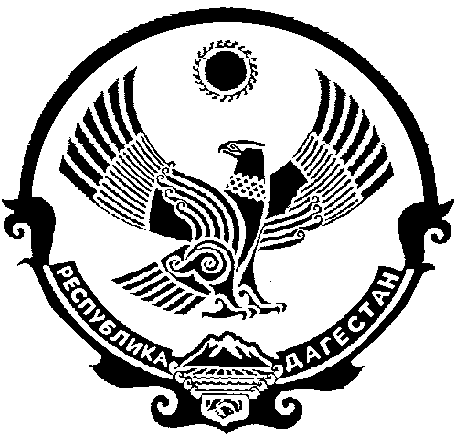 